*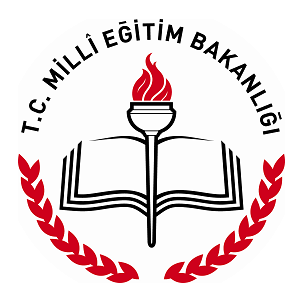 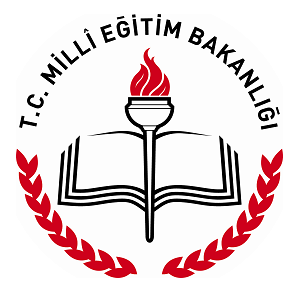 Z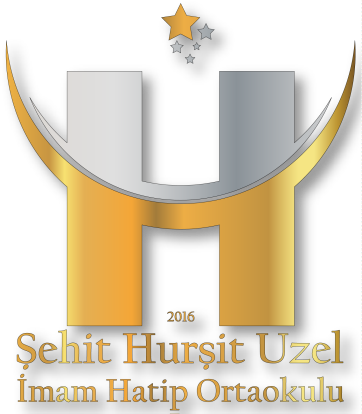 T.C.KIRIKHAN KAYMAKAMLIĞIKırıkhan İlçe Milli Eğitim MüdürlüğüŞEHİT HURŞİT UZEL İMAM HATİP ORTAOKULU MÜDÜRLÜĞÜ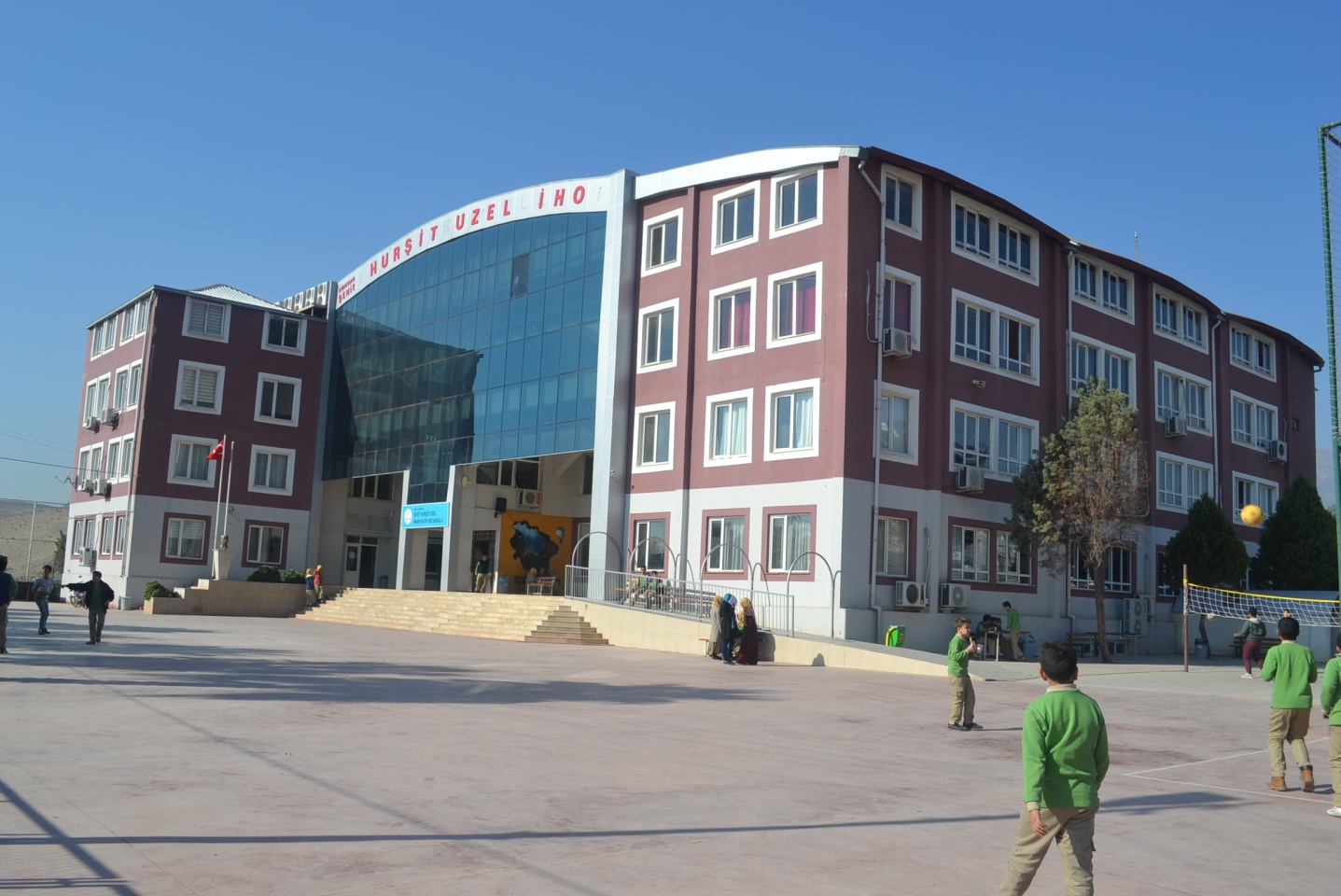 2019 – 2023 STRATEJİK PLANIHATAY / KIRIKHAN 2019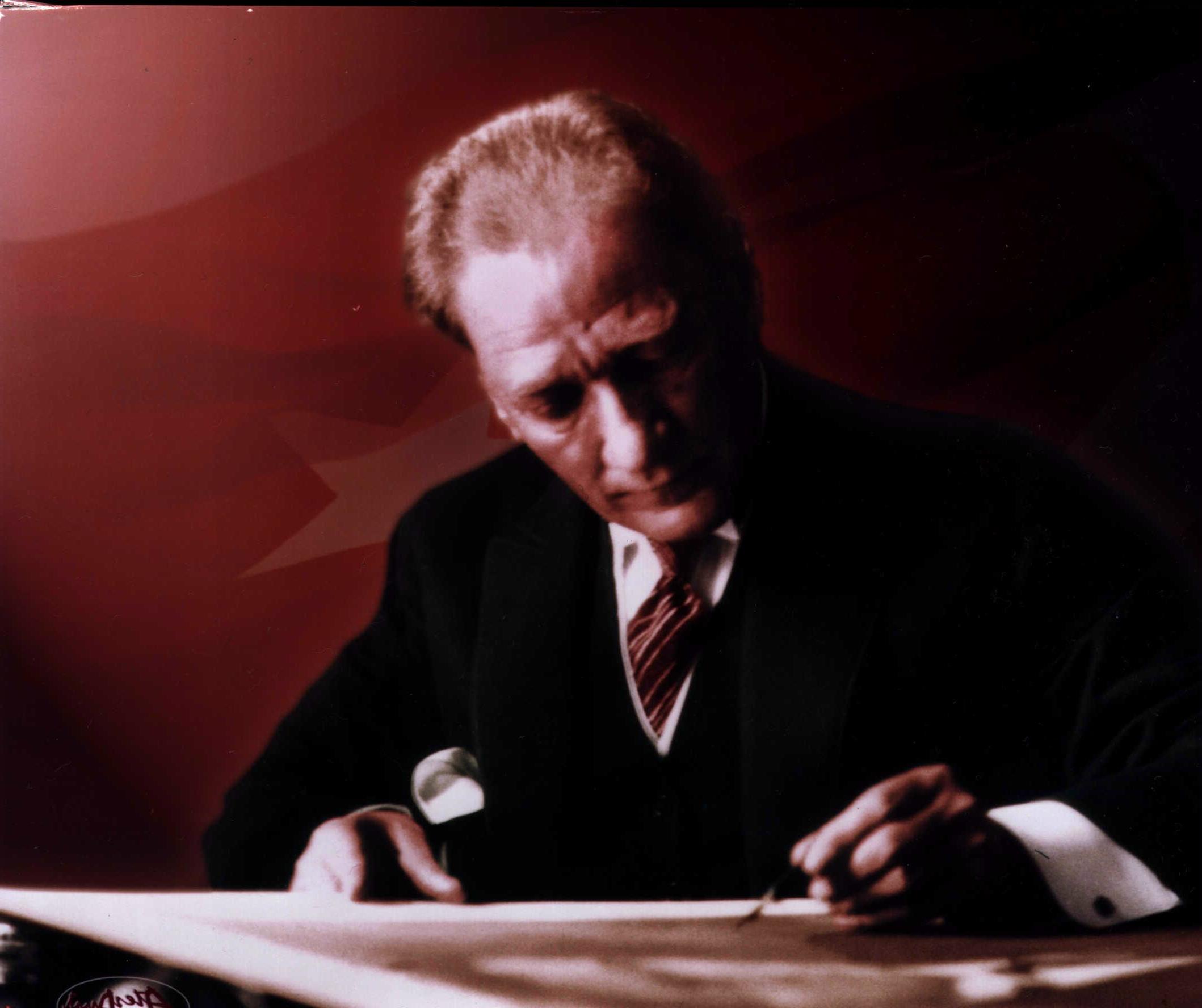 “Çalışmadan, yorulmadan, üretmeden, rahat yaşamak isteyen toplumlar, önce haysiyetlerini, sonra hürriyetlerini ve daha sonrada istiklal ve istikballerini kaybederler”. Mustafa Kemal ATATÜRKİSTİKLAL MARŞI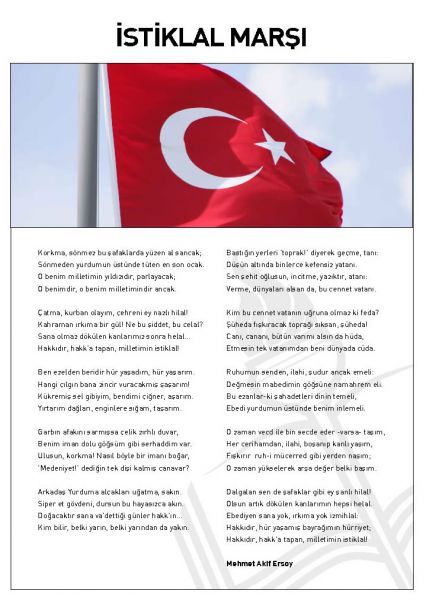 ATATÜRK'ÜN GENÇLİĞE HİTABESİ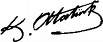 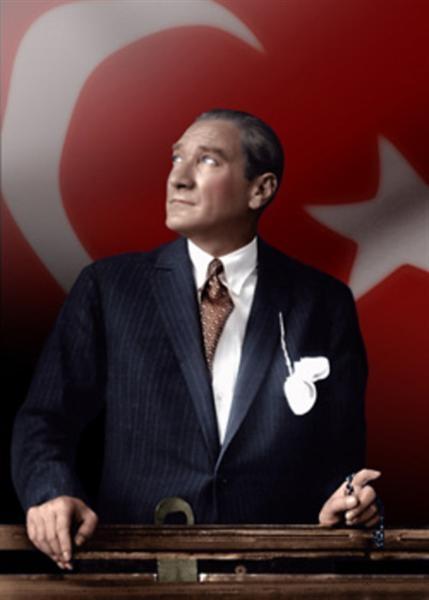 STRATEJİK PLAN ÜST KURUL ONAYI	Şehit Hurşit Uzel İmam Hatip Ortaokulu Müdürlüğü 2019-2023 Stratejik Planı Okulumuz Strateji Geliştirme Bölümü Stratejik Plan Hazırlama Üst Kurulumuzca yürürlüğe girmesi için uygun görülmüştür.   Mücahit KARATELLİK	Halil İbrahim VARSIN       Müdür Yardımcısı	    Müdür Yardımcısı      Zafer AYDIN                                                                                Abdullah DURUSOY	 Öğretmen	          Okul Aile Birliği Başkanı26.10.2019Ömer ŞENOkul Müdürü                                       SUNUŞ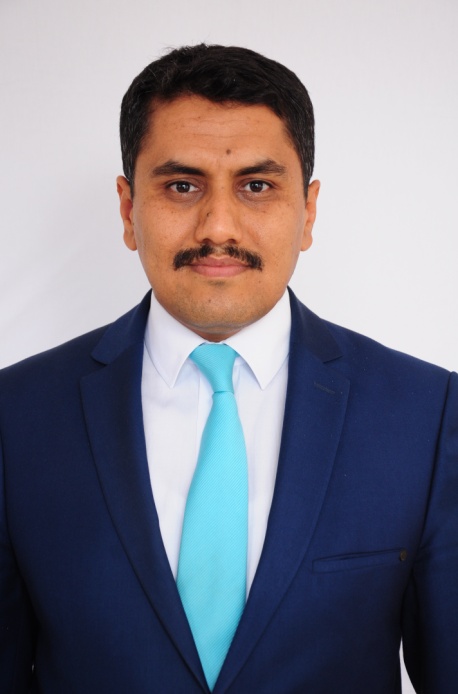 ‘İlk ve orta öğretim mutlaka insanlığın ve medeniyetin getirdiği ilmi ve tekniği versin, fakat o kadar pratik bir tarzda versin ki çocuk okuldan çıktığı zaman aç kalmaya mahkûm olmadığına emin olsun’	(Mustafa Kemal Atatürk) Bir milleti sosyal ve kültürel açıdan yüksek bir topluluk haline getirerek kişiyi yaşadığı toplum içinde değerli kılarak yetenek, tutum ve diğer davranış biçimlerini geliştirme amacı olan eğitim, anlık kararlarla değil de amaç ve hedefleri önceden belli olan belli bir strateji dâhilinde yürütülen eğitimdir. Bu nedenle Kırıkhan Şehit Hurşit Uzel İmam Hatip Ortaokulu olarak 2019–2023 yılları arasında hedeflerimizi belirleyerek bu alanda çalışmalarımıza hız vereceğiz.Kırıkhan Şehit Hurşit Uzel İmam Hatip Ortaokulu olarak bizler bilgi toplumunun gün geçtikçe artan bilgi arayışını karşılayabilmek için eğitim, öğretim, topluma hizmet görevlerimizi arttırmak istemekteyiz. Var olan değerlerimiz doğrultusunda dürüst, tarafsız, adil, sevgi dolu, iletişime açık, çözüm üreten, yenilikçi, önce insan anlayışına sahip bireyler yetiştirmek bizim temel hedefimizdir.Kırıkhan Şehit Hurşit Uzel İmam Hatip Ortaokulu stratejik planlama çalışmasına önce durum tespiti, yani okulun SWOT analizi yapılarak başlanmıştır. SWOT analizi tüm idari personelin ve öğretmenlerin katılımıyla uzun süren bir çalışma sonucu ilk şeklini almış, varılan genel sonuçların sadeleştirilmesi ise Okul yönetimi ile öğretmenlerden oluşan beş kişilik bir kurul tarafından yapılmıştır. Daha sonra SWOT sonuçlarına göre stratejik planlama aşamasına geçilmiştir. Bu süreçte okulun amaçları, hedefleri, hedeflere ulaşmak için gerekli stratejiler, eylem planı ve sonuçta başarı veya başarısızlığın göstergeleri ortaya konulmuştur. Denilebilir ki SWOT analizi bir kilometre taşıdır, okulumuzun bugünkü resmidir ve stratejik planlama ise bugünden yarına nasıl hazırlanmamız gerektiğine dair kalıcı bir belgedir. Stratejik Plan' da belirlenen hedeflerimizi ne ölçüde gerçekleştirdiğimiz, plan dönemi içindeki her yılsonunda gözden geçirilecek ve gereken revizyonlar yapılacaktır. Kırıkhan Şehit Hurşit Uzel İmam Hatip Ortaokulu Stratejik Planı (2019–2023)’da belirtilen amaç ve hedeflere ulaşmamızın Okulumuzun gelişme ve kurumsallaşma süreçlerine önemli katkılar sağlayacağına inanmaktayız.    Ömer ŞEN  Okul MüdürüGİRİŞToplam kalite yönetimi, müşteri tarafından tanımlanan kaliteye öncelik verilerek verimliliği artırmayı, çalışanların bilgilendirilmesini, yetkilendirilmesini ve takım çalışmalarıyla tüm süreçlerin sürekli iyileştirilmesini hedefleyen bir yönetim sistemidir.Dünyada yaşanan değişim ve gelişmeler doğrultusunda 1980’li yıllardan itibaren Türkiye’de de “yeniden yapılanma” ihtiyacından sıklıkla söz edilmektedir. Özel sektör ve bazı kamu kuruluşları, yeniden yapılanarak değişen ihtiyaç ve beklentilere daha etkili bir şekilde karşılık vermeye çalışmaktadırlar.	Mevcut koşullar, Türkiye’de eğitim sisteminin de yeni ihtiyaçları karşılayacak şekilde kendisini yenilemesini zorunlu kıldığını ifade etmektedir. Eğitim sisteminin kendisinden beklenen rolü oynayamadığı, ülkenin ihtiyacı olan insan gücünü yetiştiremediği noktasında birleşen tartışmalar sonucu eğitimde yeniden yapılanma; sistemin tıkanıklığını giderecek bir çözüm olarak görülmüştür.Bu bağlamda Milli Eğitim Bakanlığı; merkez, taşra ve yurt dışı teşkilatı ile bağlı okul ve kurumlarda yürütülen faaliyetlerin “toplam kalite yönetimi” anlayışıyla gerçekleştirilmesi kararını almıştır.Türkiye’de Milli Eğitim Bakanlığı Toplam Kalite Yönetimi uygulaması hazırlık çalışmalarına TKY Uygulama Yönergesi ve TKY Uygulama Projesi’nin 19.10.1999 tarih ve 401 sayılı makam oluru ile yürürlüğe konmasıyla başlamıştır. Milli Eğitim Bakanlığı 25 Kasım 1999 tarihinde KALDER ile imzalamış olduğu iyi niyet bildirgesiyle sistemde birikmiş olan sorunları toplam kalite yönetimi yaklaşımıyla çözme kararını ifade etmiştir. Eğitim kurumlarının yönetiminde TKY felsefesi ve ilkeleri doğrultusunda eğitim-öğretim hizmetlerinin yürütülmesi esas kabul edilmiş, tüm illerde TKY Uygulama Projesinin hayata geçirilmesi için çalışmalar başlatılmıştır.TKY Uygulama Projesinin 1.maddesinde; “TKY uygulamalarında hedef okulda/sınıfta kaliteyi artırmaktır. Bu sebeple Bakanlığımıza bağlı okul/kurumların bir an önce TKY anlayışı ile yönetilir hale gelmesi gerekmektedir” denilmektedir.Eğitimde toplam kalite yönetimi sonucunda veli ve öğrenci beklentilerine cevap vermeyi asıl amaç edinen, çalışanlarına değer veren, ekip çalışması ile tüm işlemlerde sürekli iyileştirmeyi hedefleyen, kendi kendini geliştiren, yenileyen, değerlendiren ve sorgulayan bir okul ortaya konulmak istenmektedir. Kurumumuzun stratejik planı dört bölümden oluşmaktadır. Birinci bölümde konunun önemi, yasal çerçevesi, stratejik planlama süreci ve Hazırlık çalışmaları anlatılmaktadır.İkinci bölümünde MEB stratejik plan hazırlama yöntemi ve stratejik planlama kavramı tanıtılmaktadır. "Neredeyiz?" sorusuna cevap aramak üzere kurum içi ve dışı etkenlerin incelenmesine yönelik durum analizinin genel çerçevesi verilmektedir."Nereye gitmek istiyoruz?" sorusu çerçevesinde kurumumuz için misyon, vizyon, değerlerler, tema, amaç, hedef ve stratejilerin belirlenmesi konusunda temel kavram ve yaklaşımlar anlatılmaktadır."Gitmek istediğimiz yere nasıl ve nelerle ulaşabiliriz?" sorusu kapsamında uygulama stratejisi geliştirme konusu işlenmektedir. Belirlenen hedefler doğrultusunda temel faaliyet ve projelerin şekillendirilmesi ve stratejik planın bütçe süreci ile ilişkisi ele alınmaktadır."Başarımızı nasıl takip eder ve değerlendiririz?" sorusuna yönelik olarak izleme ve değerlendirme faaliyetlerinin sistematik bir şekilde yürütülmesi konusunda bir çerçeve sunulmaktadır.Üçüncü bölümde kurumumuzun stratejik planı Milli Eğitim Bakanlığı stratejik plan hazırlama rehberi takip edilmek suretiyle hazırlanmıştır. Stratejik planımız süreç, kapsam ve içerik konusunda genel bir çerçeve sunarak kurumumuza geleceğe yönelik karar verme aşamalarında ışık tutmayı amaçlamaktadır. Ayrıca okul ve kurumlarımız ortaya konan ana ilkeler ve stratejik planımızın genel yapısına bağlı kalmakla birlikte, ana ve alt başlıkları kendi tür ve özelliklerini de dikkate alarak şekillendirebileceklerdir.Dördüncü ve son bölümde ise yapılan planlama ile ilgili izleme, değerlendirme ve raporlama çalışmaları yapılmaktadır. Şehit Hurşit Uzel İmam Hatip Ortaokulu	Stratejik Plan EkibiİÇİNDEKİLERBİRİNCİ BÖLÜM	1HAZIRLIK ÇALIŞMALARI	11. Yasal Çerçeve	12. Hazırlık Süreci	22.1. Planın Sahiplenilmesi	42.2. Stratejik Plan Üst Kurulu	42.3. Stratejik Plan Koordinasyon Ekibi	42.4. Stratejik Planlama Ekibi	53.İhtiyaçların Tespiti	54. İş Planının Yapılması	5İKİNCİ BÖLÜM	8DURUM ANALİZİ	81. Tarihsel Gelişim	82. Yasal Yükümlülükler ve Mevzuat Analizi	83. Faaliyet Alanları İle Ürün ve Hizmetlerin Belirlenmesi	114. Paydaş Analizi	174.1. Paydaşların Belirlenmesi	184.2. Paydaşların Önceliklendirilmesi	185. Kurum İçi ve Çevre Analizi	205.1. Kurum İçi Analiz	205.1.2. İzleme ve Değerlendirme sistemi	245.2. Beşeri Durum	275.4. Çevre Analizi	336. GZFT (Güçlü Yönler, Zayıf Yönler, Fırsatlar, Tehditler) Analizi	366.1. Güçlü Yönlerimiz	366.2. Zayıf Yönlerimiz	366.3. Fırsatlarımız	376.4. Tehditlerimiz	37ÜÇÜNCÜ BÖLÜM	38GELECEĞE YÖNELİM	381. Misyon ve Vizyonumuz	381.1. Misyonumuz	381.2.Vizyonumuz	381.3.  İlkelerimiz ve Değerlerimiz	39TABLO LİSTESİTablo 1: Stratejik Yönetim Süreci	3Tablo 2: Stratejik Planlama Üst Kurulu	4Tablo 3: Stratejik Plan Koordinasyon Ekibi	4Tablo 4: Stratejik Planlama Ekibi	5Tablo 5: Stratejik Planlama Adımları	6Tablo 6: Zaman Planlaması	7Tablo 7: Okulun Kimlik Bilgileri	8Tablo 8: Yasal Yükümlülükler ve Mevzuat Analizi	9Tablo 9: Eğitim Öğretim Faaliyet Alanları Ürün/Hizmetler	11Tablo 10: Paydaş Analizi Değerlendirme Raporu	19Tablo 11: Organizasyon Yapısı	21Tablo 12. Kurumun Personel Durumu	27Tablo 13: Yıllara Göre Öğrenci Mevcut Durumu	27Tablo 14: Şube ve Öğrenci Mevcut Durumu	28Tablo 15: Ödül Alan Öğrenci Mevcut Durumu	28Tablo 16: Yüksek Öğrenime Yerleşme Oranları	29Tablo 17: Öğrenci Başarı İstatistikleri	29Tablo 18: Teknolojik Alt Yapı Göstergeleri	31Tablo 19: Mali Durum Göstergeleri	31Tablo 20: Okulun fiziki İmkânları	32Tablo 21: Pest Analizi	35Tablo 22: Güçlü Yönlerimiz	36Tablo 23: Zayıf Yönlerimiz	36Tablo 24: Fırsatlarımız	37Tablo 25: Tehditlerimiz	37Tablo 26: Temalar	39Tablo 27: Faaliyet İzleme ve Değerlendirme Raporu Tablosu	77BİRİNCİ BÖLÜMHAZIRLIK ÇALIŞMALARI1. Yasal ÇerçeveKamu Yönetimi Reformu kapsamında alınan Yüksek Planlama Kurulu kararlarında ve 5018 sayılı Kamu Mali Yönetimi ve Kontrol Kanununda, kamu kuruluşlarının stratejik planlarını hazırlamaları ve kuruluş bütçelerini bu plan doğrultusunda oluşturmaları öngörülmektedir. 5018 sayılı Kanunun 9. maddesi şöyledir;"Kamu idareleri; kalkınma planları, programlar, ilgili mevzuat ve benimsedikleri temel ilkeler çerçevesinde geleceğe ilişkin misyon ve vizyonlarını oluşturmak, stratejik amaçlar ve ölçülebilir hedefler saptamak, performanslarını önceden belirlenmiş olan göstergeler doğrultusunda ölçmek ve bu sürecin izleme ve değerlendirmesini yapmak amacıyla katılımcı yöntemlerle stratejik plan hazırlarlar.”5018 sayılı Kamu Malî Yönetimi ve Kontrol Kanununun 60 ıncı maddesi ile 22.12.2005 tarihli ve 5436 sayılı Kanunun 15 inci maddesine dayanılarak "Strateji Geliştirme Birimlerinin Çalışma Usul ve Esasları Hakkında Yönetmelik" hazırlanmıştır.29.09.2008 tarihli ve 2008/68 sayılı stratejik planlama konulu Genelge.17.08.2018 tarihli ve 78059895-CB001 sayılı Cumhurbaşkanlığı yazısı.Milli Eğitim Bakanlığı Strateji Geliştirme Başkanlığının 18.09.2018 tarih ve 16702371-2018/16 sayılı genelgesi ve Hatay valiliği İl Milli Eğitim Müdürlüğü’nün 26.09.2018 tarih ve 17463127 sayılı yazısı dikkate alınarak Bakanlığımız merkez ve taşra teşkilatı birimlerinde yürütülmekte olan stratejik planlama çalışmalarının yasal çerçevesini oluşturmaktadır. 2. Hazırlık SüreciOkulumuzun Stratejik Planına (2019–2023) Okul Strateji Planlama Ekibi tarafından, Okulumuzun toplantı salonunda, çalışma ve yol haritası belirlendikten sonra çalışma ve koordinasyon ekibi tarafından taslak oluşturularak başlanmıştır.Stratejik Planlama Çalışmaları kapsamında Okulumuzda “Stratejik Planlama Çalışma Ekibi” kurulmuştur. Önceden hazırlanan anket formlarında yer alan sorular katılımcılara yöneltilmiş ve elde edilen veriler birleştirilerek paydaş görüşleri oluşturulmuştur. Bu bilgilendirme ve değerlendirme toplantılarında yapılan anketler ve hedef kitleye yöneltilen sorularla mevcut durum ile ilgili veriler toplanmıştır. Stratejilerin Belirlenmesi; Stratejik planlama ekibi tarafından, tüm iç ve dış paydaşların görüş ve önerileri bilimsel yöntemlerle analiz edilerek planlı bir çalışmayla stratejik plan hazırlanmıştır. Bu çalışmalarda izlenen adımlar; Kurumun var oluş nedeni (misyon), ulaşmak istenilen nokta (vizyon) belirlenip okulumuzun tüm paydaşlarının görüşleri ve önerileri alındıktan da vizyona ulaşmak için gerekli olan stratejik amaçlar belirlendi. Stratejik amaçlar; Okul içinde ve faaliyetlerimiz kapsamında iyileştirilmesi, korunması veya önlem alınması gereken alanlarla ilgili olan stratejik amaçlar, Okul içinde ve faaliyetler kapsamında yapılması düşünülen yenilikler ve atılımlarla ilgili olan stratejik amaçlar, Yasalar kapsamında yapmak zorunda olduğumuz faaliyetlere ilişkin stratejik amaçlar olarak da ele alındı. Stratejik amaçların gerçekleştirilebilmesi için hedefler konuldu. Hedefler stratejik amaçla ilgili olarak belirlendi. Hedeflerin spesifik, ölçülebilir, ulaşılabilir, gerçekçi, zaman bağlı, sonuca odaklı, açık ve anlaşılabilir olmasına özen gösterildi. Hedeflere uygun belli bir amaca ve hedefe yönelen, başlı başına bir bütünlük oluşturan, yönetilebilir, maliyetlendirilebilir faaliyetler belirlendi. Her bir faaliyet yazılırken; bu faaliyet “amacımıza ulaştırır mı” sorgulaması yapıldı. Faaliyetlerin gerçekleştirilebilmesi için sorumlu ekipler ve zaman belirtildi. Faaliyetlerin başarısını ölçmek için performans göstergeleri tanımlandı.Strateji, alt hedefler ve faaliyet/projeler belirlenirken yasalar kapsamında yapmak zorunda olunan faaliyetler, paydaşların önerileri, çalışanların önerileri, önümüzdeki dönemde beklenen değişiklikler ve GZFT (SWOT) çalışması göz önünde bulunduruldu. GZFT çalışmasında ortaya çıkan zayıf yanlar iyileştirilmeye, tehditler bertaraf edilmeye; güçlü yanlar ve fırsatlar değerlendirilerek kurumun faaliyetlerinde fark yaratılmaya çalışıldı; önümüzdeki dönemlerde beklenen değişikliklere göre de önlemler alınmasına özen gösterildi. Strateji, Hedef ve Faaliyetler kesinleştikten sonra her bir faaliyet maliyetlendirilmesi yapıldı. Maliyeti hesaplanan her bir faaliyetler için kullanılacak kaynaklar belirtildi. Maliyeti ve kaynağı hesaplanan her bir faaliyet/projenin toplamları hesaplanarak bütçeler ortaya çıkartıldı.Tablo1: Stratejik Yönetim Süreci2.1. Planın SahiplenilmesiKuruluşun tüm çalışanlarının sahiplenmediği bir planın başarılı olması düşünülemez. Bu nedenle Stratejik planlama geniş bir katılımcılık ile hazırlanması gerekir. 2019-2023 stratejik planlama çalışmaları mümkün olduğu kadar paydaşların katılımı ile hazırlanmış yapılan çalışmalar paydaşlarla birlikte kararlaştırılmıştır. Stratejik planlamanın müdürlüğümüz içinde belirli bir birimin ya da grubun işi olarak görülmemesi gerektiği ve tüm personelin katılımı ve desteğinin önemli olduğu konusunda bilgilendirme sunuları yapılmıştır. Aynı zamanda üst yönetimin desteği ve yönlendirmesi, stratejik planlamanın vazgeçilmez koşulu olduğundan dolayı Okul Müdürümüz başkanlığında kurumun yönetici, öğretmen ve bir kısım veliler ile toplantılar düzenlenmiştir. Stratejik planlama sürecinde izlenecek yol haritaları belirlenmiştir. Yapılan bütün çalışmalarda ve çalışmaların her aşamasında paydaşlardan görüş ve öneriler alınarak çalışmalar yapılmıştır.2.2. Stratejik Plan Üst KuruluOkul Müdürü Kurumumuzun üst yöneticisidir. Okul Müdürünün onayı ile Stratejik Plan çalışmalarını takip etmek, ekiplerden bilgi almak ve çalışmaları yönlendirmek üzere “Şehit Hurşit Uzel İmam Hatip Ortaokulu Müdürlüğü Stratejik Planlama Üst Kurulu” kurulmuştur.Tablo 2: Stratejik Planlama Üst Kurulu2.3. Stratejik Plan Koordinasyon EkibiMilli Eğitim Bakanlığının 2018/16 no’lu genelgesi gereği Kurumumuz Stratejik Planlama çalışmalarının koordinasyonunu sağlamak üzere Strateji Geliştirme Müdür Yardımcısı başkanlığında “Şeiht Hurşit Uzel İmam Hatip Ortaokulu Müdürlüğü Stratejik Plan Koordinasyon Ekibi” oluşturulmuştur.Tablo 3: Stratejik Plan Koordinasyon Ekibi2.4. Stratejik Planlama EkibiKırıkhan Şehit Hurşit Uzel İmam Hatip Ortaokulu Müdürlüğünde Üst Kurul’un önerileri doğrultusunda çalışmaları yürütmek üzere “Stratejik Planlama Ekibi” Kurulmuştur.Tablo 4: Stratejik Planlama Ekibi3.İhtiyaçların TespitiEğitim İhtiyacı: Gerek stratejik planlama ekibinin gerekse stratejik planlama çalışmalarına katkı verecek diğer çalışanların stratejik planlama konusundaki eğitim ihtiyacı tespit edilerek Stratejik Plan Koordinasyon ekibi üyeleri tarafından Stratejik Yönetim ve Planlama eğitimleri düzenlenmiştir. Danışmanlık ihtiyacı: Stratejik planlama sürecinde danışmanlık ihtiyacı bulunmaktadır. Sürecin her aşamasında İl Stratejik Plan Koordinasyon Ekibi İle sürekli İletişim halinde bulunulmaktadır. Veri ihtiyacı: Stratejik planlama sürecinde mevcut durumun tespiti, paydaşların beklenti ve memnuniyetlerinin belirlenmesi, gelişmelerin ölçülmesi, performansın değerlendirmesi gibi amaçlara hizmet edecek veriler yüz yüze görüşmeler, bölümlerin istatistik bilgilerinin derlenmesi, kurum içi toplantılar ile elde edilmiştir.  4. İş Planının YapılmasıŞehit Hurşit Uzel İmam Hatip Ortaokulu Müdürlüğü Stratejik Planın öngörülen zamanda tamamlanabilmesi için aşamalar belirlenerek zaman planlaması aşağıdaki şekilde yapılmıştır.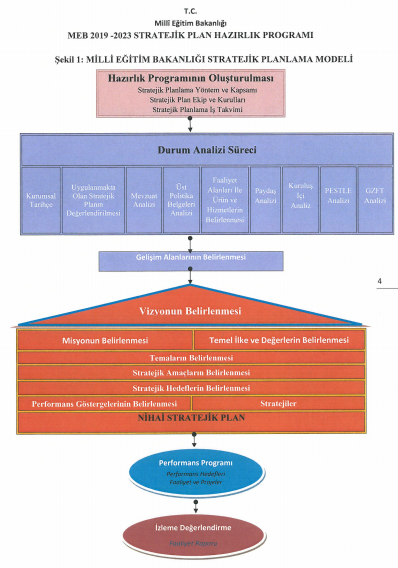 Tablo 5: Stratejik Planlama Adımları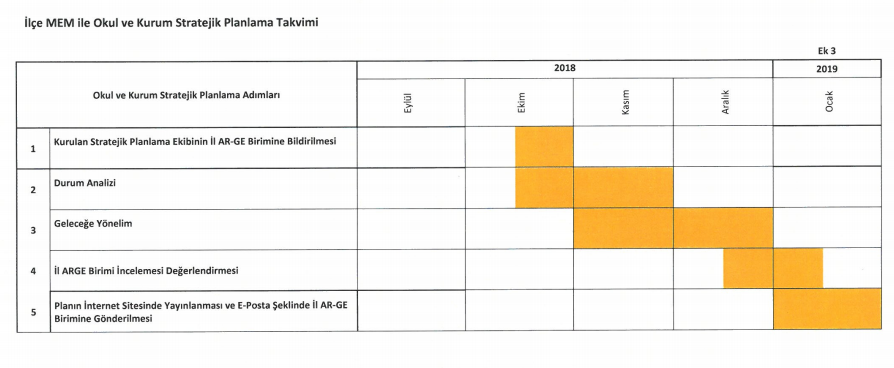 Tablo 6: Zaman PlanlamasıİKİNCİ BÖLÜMDURUM ANALİZİ1. Tarihsel GelişimOkulumuz ilk olarak Beyazıdi Bistami İmam Hatip Ortaokulu adıyla 2016-2017 yılında Cumhuriyet İlkokulu ek binasında eğitim ve öğretime başlamıştır. Mevcut binamıza geçiş 15 Temmuz 2016 tarihindeki hain darbeden sonra olmuştur. Okulumuzun adı darbe gecesi kahramanca şehit olan Hurşit Uzel’in adıyla Şehit Hurşit Uzel İmam Ortaokulu olarak değişmiştir. Okulumuz 29 Ağustos 2016 yılından itibaren Örgün Eğitimle Birlikte Hafızlık Projesi kapsamına alınmıştır. Halen aynı binamızda eğitim öğretim faaliyetlerimizi sürdürmekteyiz.Tablo 7: Okulun Kimlik Bilgileri2. Yasal Yükümlülükler ve Mevzuat AnaliziOkulumuz 18.11.2012/2471 sayılı Resmi Gazete’ de yayımlanan Milli Eğitim Bakanlığı, Milli Eğitim Müdürlükleri Yönetmeliği doğrultusunda iş ve işlemlerine devam etmektedir. Şehit Hurşit Uzel İmam Hatip Ortaokulu Müdürlüğünün Yasal yükümlülükleri ve mevzuat analizi aşağıdaki tabloda ayrıntılı olarak görülmektedir.Tablo 8: Yasal Yükümlülükler ve Mevzuat Analizi3. Faaliyet Alanları İle Ürün ve Hizmetlerin Belirlenmesi	Şehit Hurşit Uzel İmam Hatip Ortaokulu Müdürlüğü bölümlerinin faaliyet alanları ve çalışan personelinin görev tanımları ilgili mevzuat doğrultusunda hazırlanmıştır. Tüm bölümler ilgili mevzuat kapsamında ve paydaş beklentilerini analiz ederek Stratejik Planının hazırlanmasında temel teşkil edecek çalışmalar hazırlamaktadır. Okulumuzda faaliyetlere devam eden faaliyet alanları, ürün ve hizmetler aşağıdaki şekildedir.Tablo 9: Eğitim Öğretim Faaliyet Alanları Ürün/Hizmetler4. Paydaş AnaliziKurumun olumlu bulunan yönleri; İlçemizde bulunan kız çocukları için kendilerini yetiştirebilecekleri ve geliştirip iş olanağı bulabilecekleri eğitimin verilmesi, diğer kurumlarla, velilerle olan iletişiminin iyi olması,  ilişkilerin iyi düzeyde olması, teknolojiyi iyi kullanması görüşleri bildirilmiştir.Kurumun geliştirilmesi gereken yönleri; Kurum bölümlerinde kullanılan materyallerin ihtiyacı karşılayabilmesi, daha planlı çalışılması,  teknolojik gelişime ayak uydurulması, yeterli personelin sağlanması, sportif ve bilgi amaçlı yarışmaların yapılması, yapılan etkinliklerin tanıtımının iyi yapılması, yapılan işlerin göstermelik kalmaması, eğitim öğretim faaliyetlerinde oluşabilecek sorunlara karşı önceden tedbir alınması görüşlerine yer verilmiştir.Kurumdan paydaşların beklentileri; sınavlardaki düşük olan başarı puanlarının yükseltilmesi için gerekli tedbirlerin alınması, Hafta sonu yapılacak olan hazırlık kurslarına öğrencilerin katılımının sağlanması, eğitim amacıyla ilçe dışına göçün önlenmesi için gerekli girişimlerde bulunulması, bedensel engelliler için uygun fiziksel koşulların gerçekleştirilmesi, işlerin zamanında yapılması, çocuğun, ailenin ve toplumun gelişiminin sağlanması ve aralarındaki iletişim bozukluklarının önlenmesi için sosyal projelerin hayata geçirilmesi gerekliliği ifade edilmiştir.4.1. Paydaşların BelirlenmesiPaydaş analizinin ilk aşamasında paydaşları ayrıntılı olarak ifade edilmesi için paydaş tespiti aşağıdaki sorular üzerinde önemle durularak stratejik plan koordinasyon ekibinin katılımıyla belirlenmiştir. Ayrıca paydaşların tespiti için aşağıdaki sorulardan yararlanılmıştır.Kurumumuzun faaliyet/hizmetleri ile ilgisi olanlar kimlerdir?Kurumumuzun faaliyet/hizmetlerini yönlendirenler kimlerdir?Kurumumuzun sunduğu hizmetlerden yararlananlar kimlerdir?Kurumumuzun faaliyet/hizmetlerden etkilenenler kimlerdir?Kurumumuzun faaliyet/hizmetlerini etkileyenler kimlerdir? Bir sonraki aşamada iç paydaş, dış paydaş ve hizmet alan paydaş olmak üzere paydaşlar sınıflandırmıştır. Bu sınıflama kurumumuzun faaliyet gösterdiği çevreyi tanımlamak ve farklı paydaşlar arası ilişkilerin doğru kurulabilmesi için temel alınması amacıyla yapılmıştır. 4.2. Paydaşların ÖnceliklendirilmesiPaydaş görüşlerinin alınması ve plana yansıtılması önemli bir aşama olarak görüldüğünden paydaşların tespitinin ardından önceliklendirilmesine ihtiyaç duyulmuştur. Bu aşamada hangi paydaşla nasıl bir yöntemle veri toplanacağına karar verilmiştir. Önceliklendirme aşamasında ilk olarak bir önceki aşamada sıralanan ve paydaş türüne göre gruplara ayrılan paydaşların her birine, kurumumuzun faaliyetlerini etkileme derecesi ve paydaş taleplerine verilen öneme göre Devlet Planlama Teşkilatının Kamu İdareleri İçin Stratejik Planlama Kılavuzu’nda yer alan “Paydaş Önceliklendirme Matrisi” temel alınarak belirlenmiştir. Belirlenen önceliklerin kapsamlı olarak değerlendirilmesi için stratejik planlama koordinasyon ekibi tarafından “paydaş etki/önem ölçeği” tasarlanmış paydaşlarla gerçekleştirilebilecek çalışmaların önemi ve etkisine yönelik puanlama yapılmıştır. Etki, paydaşın kurumun faaliyet ve hizmetlerini planlama, yönlendirme, destekleme ya da olumsuz etkileme gücüne göre puanlanırken; önem, paydaşların beklenti ve taleplerinin karşılanması konusunda verdiği önceliğe göre puanlanmıştır. Kurum faaliyetini etkileme derecesini belirlemek için 1, 2 ve 3 puan alan paydaşlar için izle(İ); 4-5 puan alan paydaşlar için bilgilendir (B) kararı alınmıştır. Yine paydaşların taleplerine verilen önem kararı için ise 1, 2 ve 3 puan alan paydaşlar için gözet(G); 4-5 puan alan paydaşlar için Birlikte Çalış (B) kararı alınmıştır.  Analiz sonrası elde edilen bilgiler Tablo 10’da sunulmuştur.Tablo 10: Paydaş Analizi Değerlendirme Raporu5. Kurum İçi ve Çevre AnaliziKuruluş içi analiz ve çevre analizinde kullanılabilecek temel yöntemlerden birisi GZFT (Güçlü Yönler, Zayıf Yönler, Fırsatlar ve Tehditler) analizidir.  Genel anlamda GZFT, kuruluşun kendisinin ve kuruluşu etkileyen koşulların sistematik olarak incelendiği bir yöntemdir. Bu kapsamda, kuruluşun güçlü ve zayıf yönleri ile kuruluş dışında oluşabilecek fırsatlar ve tehditler belirlenir. Bu analiz stratejik planlama sürecinin diğer aşamalarına temel teşkil eder.5.1. Kurum İçi AnalizKuruluş içi analiz, kuruluşun mevcut durumunu ve geleceğini etkileyebilecek, iç ortamdan kaynaklanan ve kuruluşun kontrol edebildiği koşulların ve eğilimlerin incelenerek güçlü ve zayıf yönlerin belirlenmesi ve değerlendirilmesidir. Güçlü yönler kuruluşun amaçlarına ulaşması için yararlanılabileceği olumlu hususlardır. Zayıf yönler ise kuruluşun başarılı olmasına engel teşkil edebilecek eksiklikler, diğer bir ifadeyle, aşılması gereken olumsuz hususlardır. Belirlenecek güçlü yönler kuruluşun hedeflerine, zayıf yönler ise kuruluşun alacağı tedbirlere ışık tutacaktır.Güçlü ve zayıf yönler belirlenirken kurum yapısı, beşeri kaynaklar, kurum kültürü, teknoloji ve mali durum dikkate alınmıştır. Bu hususlarda verilerin yanı sıra analitik değerlendirmelere ve sonuçlara yer verilmiştir.5.1.1.  Organizasyon YapısıTablo 11: Organizasyon YapısıMüdür Yardımcılarının Görev DağılımıMüdür Yardımcısı: Öğretmenler kurulunca seçilen Okul Rehberlik Hizmetleri Yürütme Kuruluna başkanlık edilmesi. Yeni öğretim yılında uygulanacak olan Rehberlik çerçeve programını, okul rehber öğretmeni ve  Rehberlik Hizmetleri Yürütme Kurulu Öğretmenleri ile birlikte oluşturulması, eğitim ve öğretim yılı  boyunca uygulanması.Okul Psikolojik Danışman ve Rehber Öğretmeni ile Öğrenci Kişilik Hizmetleri ve Sınıf Rehber Öğretmenlerinin çalışmalarının koordine ve kontrol edilmesi.Öğrenme güçlüğü çeken ve kaynaştırma eğitimine tabi olan öğrenciler ile ilgili olarak İl Rehberlik Araştırma Merkezi ile gerekli yazışmaların yapılması ve diğer iş ve işlemlerin yürütülmesi.Öğretmenlerin haftalık ders dağıtım çizelgelerini hazırlamak, zümre başkanlarının görüşlerinin alınarak dönem ders dağıtım çizelgesinin hazırlanması ve değişikliklerin bildirilmesinin sağlanması. Öğretmenlerin göreve başlama ve görevden ayrılmalarına ait iş ve işlemleri yürütmek.Okulun istatistik ve ders dağıtım çizelgelerinin hazırlanması.Okul nöbet çizelgesinin (öğrenci,öğretmen,hizmetli) hazırlanması ve uygulanması.Öğretmen not verme duyuru ve sisteme işlenmesi ile ilgili işlemleri yönetmeliklere göre zamanında öğretmenlere imza karşılığı duyurulması ve denetimi Mebbis ve e-okul ile ilgili bütün işleri yürütmek.Ek dersleri hesaplamak ve gerekli dosya ve defterleri tutmak.6 saat maaş karşılığı ders okutmak.11. Sınıfların devam-devamsızlıklarının ve başarıları ile muayene kontrol,bakım ve raporla ilgili işlemlerinin takibi ve yönetmeliklere göre yürütülmesinin sağlanması, e-okul sistemine işlenmesi devamlarının takibi ve ilgili yönergeye uygun olarak veli bilgilendirmelerini sağlamak.11. Sınıfların her türlü yarı yıl ve yıl sonu iş ve işlemleri.İlgili sınıfların sınav duyuruları not girme işlemleri vb. konularda şube öğretmenlerini görevlendirmek ve takibini yapmak.Okulun 2.katı ve bölümlerinin temizlik işlerini izlemek ve yardımcı hizmetlilere yaptırmak. Kat nöbetçi öğretmen ve öğrencilerini denetlemek.Satın Alma Komisyonu ile ilgili İş ve İşlemler. Satın aldığı her türlü mal ve hizmeti onay için Muayene ve Teslim Alma Komisyonuna sunulması.Satın aldığı her türlü mal ve hizmete ait fatura ve belgelerin ilgili mevzuat hükümlerine göre tutulması.Muhasebe, Özlük ve İlsis İş ve İşlemleriMemur sendikalarına ait iş ve işlemleri yürütmek.Öğretmen ve personellerin özlük haklarının ve işlerinin takip edilmesi.(maaş, ek ders, tedavi, yolluk, harcırah, sınav ücretleri, derece ve kademe terfi, vb.) Öğretmen ve personellerin özlük haklarının ve işlerinin İLSİS ortamında güncelleştirilerek takip edilmesi.(Göreve başlama, görevden ayrılma, ödül ve ceza işlemleri, her türlü izin ve rapor işlemleri, terfi iş ve işlemleri, vb.) Usta öğretici ve sözleşmeli personellerin sigorta iş ve işlemlerini takip etmek Kurumun bakım, onarım ve donatım gereksinimlerini belirleyerek müdürü bilgilendirmek.Kendi  görev alanlarıyla ilgili havale edilen resmi yazıların konusuna  göre hareket etmeleri, bu konuda öğretmen ve öğrencilere gerekli yazıların duyurusunu yapılması, bilgi ve veri toplanması, yazıyla alakalı olarak memurlar aracılığı ile cevap hazırlatılması ve cevaplı yazılara mutlaka ilgili memur ve müdür yardımcılarınca  paraf edilmesi gibi çalışmaların yürütülmesi.Okul içi ve Okul dışında yapılacak olan her türlü sınavla ile ilgili İş ve İşlemlerOkul müdürünce verilen yetkileri kanun, tüzük, yönetmelik ve genelge emirleri doğrultusunda kullanmak.Okul Müdürünün vereceği diğer işleri yapmak ve yürütmek.Müdür Yardımcısı:Öğretmenler kurulu toplantılarının gündemi ve bu konudaki duyuruyu müdür ile birlikte hazırlamak, kurul tutanaklarının düzenli tutulması ve alınan kararların uygulanmasında müdüre yardımcı olmak. Kararların saklanmasını sağlamak.Disiplin Kurulu Başkanlığı görevini yürütmek.Okul Aile Birliği genel kurul toplantısının yapılması, yönetim ve denetim kurullarının çalışmalarının organize edilmesine ait iş ve işlemler ile ilgili dosya ve formlarının muhafaza edilmesi.Okul Aile Birliği Yönetim Kurulu kararlarının öğrenci velilerine, öğretmenlere ve öğrencilere bildirilmesi ve okul içerisindeki çalışmalarının koordine edilmesi ile ilgili iş ve işlemler.(Duyurular, sosyal çalışma ve etkinlikler, muhasip üye ile birlikte bağış toplanması vb) Okul Aile Birliği Yönetim Kurulu odasının ve birliğin faaliyet panosunun tertip ve düzen içinde tutulması ile ilgili iş ve işlemler. Okul Aile Birliği Yönetim Kurulu ile birlikte yıllık tahmini bütçenin ve yıl sonu mali raporun hazırlanması, gelir ve gider raporlarının üçer aylık aralıklarla herkesin görebileceği bir yerde ilan edilmesi.Okul Aile Birliğine ait (hizmet alımı ve satın alma işlerine her türlü kararların, etkinlik ve çalışmaların)  dosya ve evrakların usulüne uygun olarak tutulması ile ilgili iş ve işlemlerEğitici çalışmaları, rehberlik çalışmalarını tören ve diğer etkinlikleri müdürün bildireceği şekilde düzenlemek ve dosyalamak. Sivil Savunma, Sosyal Etkinlikler Yönetmeliğinin amacı doğrultusunda yürütmek, Rehberlik ve okulda yapılan Anma ve Kutlama günleri ile ilgili programın düzenlenmesi, okul tertip ve inceleme     komisyonuna inceletmek ve dosyalamak.ve dosyalarının tutulması.Okulda çıkarılacak gazete ve dergiler ile okul kütüphanesine bağış edilen veya satın alınan her türlü yayının inceleme komisyonu marifeti ile incelemek.Okul Ziyaretçi defteri, mesai izleme ve nöbet defterlerinin denetimi ve yürütülmesi.Aday öğretmenlerin yetiştirilmesi işlemleri ve evraklarının dosyalanması.Okulun ısınma durumunu izlemek ve yardımcı hizmetlilere yaptırmak. Okulun zemin kat ve giriş katı kantin bölümlerinin temizlik işlerini izlemek ve yardımcı hizmetlilere yaptırmak. Kat nöbetçi öğretmen ve öğrencilerini denetlemek.Ders araç ve gereçlerinin korunması, bakımı, temizliği ve düzeni işlemleri.6 saat maaş karşılığı ders okutmak.Öğretmen ve personelin Tebliğler Dergileri, Resmi gazete,il,ilçe ve okul duyurularının tebliği, imzalanmasının temini.Sivil savunma ile ilgili çeşitli tatbikatları yaptırılması.(Yangın, deprem, zehirli gaz vb. tatbikatları.) Yangın tüplerinin ve ilgili koruma  malzemelerinin  daima hazır bulundurulması ile ilgili iş ve işlemler.Yangın Ekiplerinin kurulması ve çalışmalarının takibi ile ilgili iş ve işlemler.Kurumun sivil savunma planını hazırlanması.Kalorifer yakıtının kuruma girişi, teslim alınması, kullanımı, kalorifer dairesinin bakımı ile ilgili iş ve işlemler.Elektrik, su tesisatının ve yangın hortumlarının kontrollerini yaptırılması ile ilgili iş ve işlemler. Hırsızlık olaylarına ve sabotaja karşı gerekli önlemlerin alınması ile ilgili iş ve işlemler. Vb konular.Elektrik, su tasarrufu ve temizlik konuları ile ilgili yazıların hazırlanması ve bu konuda öğrencilere rehberlik çalışmaları.İlk yardım dolaplarının tanzimi, donatılması ve temizliği ile ilgili işlemler.Okulumuz yönetici, öğretmen ve personellerinin adres, telefon bilgilerini kayıt altına alınması ile ilgili iş ve işlemler.Kendi  görev alanlarıyla ilgili havale edilen resmi yazıların konusuna  göre hareket etmeleri, bu konuda öğretmen ve öğrencilere gerekli yazıların duyurusunu yapılması, bilgi ve veri toplanması, yazıyla alakalı olarak memurlar aracılığı ile cevap hazırlatılması ve cevaplı yazılara mutlaka ilgili memur ve müdür yardımcılarınca  paraf edilmesi gibi çalışmaların yürütülmesi.Okul içi ve Okul dışında yapılacak olan her türlü sınavla ile ilgili İş ve İşlemler.Okul müdürünce verilen yetkileri kanun, tüzük, yönetmelik ve genelge emirleri doğrultusunda kullanmak.Yıllık plan dosyalarını tutmak, sınıf defterlerinin kontrolünü yapmak.Okul Müdürünün vereceği diğer işleri yapmak ve yürütmek.Öğretmenler kurulu toplantılarının gündemi ve bu konudaki duyuruyu müdür ile birlikte hazırlamak, kurul tutanaklarının düzenli tutulması ve alınan kararların uygulanmasında müdüre yardımcı olmak. Kararların saklanmasını sağlamak.MEB taşımalı eğitim yönetmeliğine göre okulumuza taşımalı gelen öğrencilerin her türlü iş ve işlemlerini yürütmek, ilgili evrakları muhafaza etmek, yönetim ve denetim işlerini yürütmek.5.1.2. İzleme ve Değerlendirme sistemiBu bölüm denetleme ve değerlendirme olmak üzere iki başlık altında analiz edilmiştir. Denetleme, planlamayla başlayan örgütleme, eş güdümleme ve iletişimle süren bir bütünlük içinde sorun çözmeyi amaçlayan yönetim sürecinin bir uzantısıdır. Yönetim sürecinin istenilen nitelikte oluşması için denetime gerek vardır. Bu yüzden denetim süreci yönetim sürecinin bütününü kapsayan bir süreçtir. Denetleme başka bir deyişle, eğitim çalışanlarınca yapılan her türlü eylemlerin okulun kabul edilen amaçlar doğrultusunda belirlenen ilke ve kurallara uygun olup olmadığının anlaşılması sürecidir. Yönetim sürecinin kusursuz işlemesi ve okul çalışanlarının okul amaçlarından sapmaması için denetleme sürecine ihtiyaç vardır. Bu da okul yönetimi ve eğitim çalışanlarının yapmış olduğu her türlü iş ve işlemlerin geri bildirimi ile mümkündür. Denetimin başarısı, okulun üretmiş olduğu her türlü hizmetin niteliğine ve niceliğine ilişkin tüm bilgilere istenildiğinde ulaşılabilmesi ile mümkündür.  Eğitim-öğretim amaçlarının gerçekleşmesi için iki temel denetleme tekniği vardır.Verimlilik: Verimlilik, genel bir bakış açısıyla bir mal veya hizmet üretmek amacıyla ortaya konan çıktılar ile bu çıktıyı sağlamak için kullanılan girdilerin ilişkisi olarak belirtilmekte ve çeşitli mal ve hizmetlerin üretimindeki kaynakların (insan, para ve fiziksel kaynaklar) etkin kullanımı olarak tanımlanmaktadır. Okullar ekonomik faaliyet üreten değil; eğitim hizmeti üreten kurumlardır. Eğitim hizmetinin verimliğini tespit etmek zor olsa da belli alanlarda verimlilik ölçütleri geliştirilebilir. Etkililik: Etkililik hem örgütsel hem de yönetsel açıdan kullanılan bir kavramdır. Örgütsel açıdan etkililik, bir örgütün elindeki kaynaklarla amaçlarını en yüksek düzeyde gerçekleştirmesi olarak tanımlanabilir. Yönetsel açıdan etkililik, örgüt yönetiminin örgütsel etkililiği gerçekleştirecek şekilde yürütmesidir.Yönetim içindeki denetleme süreci, planlanan okul amaçlarından sapmayı önlemek için okulun eğitim çalışanlarının iş ve işlemlerini izleyip düzeltme işlemidir. Bu tanıma göre öncelikle yapılması gereken iş, okulun amaçlarına uygun bir planlama yapmaktır. Plan, okulun amaçlarını gerçekleştirmek için okulca yapılan işleri somut olarak gösteren belgedir. Denetim süreci, okul planının gerçekleşmesini güvence altına almak için yapılır. Okulun amaçlarından sapmasının süreç içerisinde zaman geçmeden düzeltilmesi de denetim kavramının kapsamındadır. Denetleme süreci,  okulun işleyişindeki kusurlarını giderilebilecek biçimde oluşturulmalıdır. Denetleme süreci, genel olarak “ölçütleme, ölçme ve düzeltme” alt basamaklarından oluşmaktadır.Ölçütleme:  Bir eğitim çalışanının görevinde planlanan hedeflere ulaşması için belli bir sürede yapması gereken eylem ve işlemlerin ölçülerini belirlemeye “ölçütleme” denir. Ölçü, bir niceliğin kendi cinsinden seçilmiş bir ölçek (birim) ile karşılaştırılması sonucunda elde edilen sayıdır. Ölçme: Ölçme, eğitim çalışanının işini ölçmeye yarayan ölçeklerle yapılır. Bir görevin ölçütü belirlenirken bu görevin, nasıl ölçüleceğinin de belirlenmesi gerekir.   Ölçeklerle elde edilen verilerin, yönetimce önceden hazırlanmış ölçütlere göre değerlendirilmesi gerekmektedir. Eğitim çalışanı değerlendirilirken okulun sosyal çevresi, okulun imkanları, veli profili vb. etkiler dikkate alınmalıdır. Öz değerlendirme (Özdenetim): Öz değerlendirme, okulun veya eğitim kurumunun ulaşmak istediği amaçlara yönelik yapmış oldukları her türlü etkinlik ve iş sonuçlarını, ölçütleri belli olan (EFQM Mükemmellik Modeli, Kamu Örgütleri İçin Öz değerlendirme Aracı: Ortak değerlendirme Çerçevesi-ODÇ, MEB Öz değerlendirme Aracı vb.) bir modelle kıyaslayarak, kapsamlı, sistematik ve düzenli olarak gözden geçirme etkinliğidir. Öz değerlendirme; okulun iş başarımı, veliler/öğrenciler, çalışanlar ve toplumla ilgili mükemmel sonuçlara bir liderlik çerçevesinde yönetilen strateji ve planlama, çalışanlar ve işbirlikleri, kaynaklar ve süreçler ile ulaşılabilecek yaklaşımına dayanır. Başka bir deyişle öz değerlendirme, kamu okullarının ya kendi kendine, ya da dışarıdan yardım alarak uygulayabilecekleri liderlik, insan kaynakları, planlama, toplumsal etki, vatandaş memnuniyeti gibi süreçleri ve sonuçları dikkate alarak kendilerini değerlendirmeleri ve ortaya çıkan sonuçlara göre iyileştirme ve geliştirme çalışmalarının planlanması için kullanılan bir araçtır. Değerlendirme: Değerlendirme okulun ulaşmak istediği, gerçekleştirmeye çalıştığı amaçlara veya yapmak istediği programa, planlara ne ölçüde ya da ne kadar ulaştığını belirleme çalışmasıdır. Bu tanımlamanın okul çalışanları açısından anlamı ise öğretmene verilen bir görevin önceden belirlenen standartlara uygun davranış göstermesi ve belirlenen amaçlara yaklaşma derecesidir. Bu yaklaşım “başarı” olarak algılanır ve bilinir. Başarı değerlendirmesi öğretmenin kendisine verilen görevleri ne derecede iyi gerçekleştirdiği ve hedeflere ne derece yaklaştığıdır. Değerlendirmenin iki temel amacı vardır:Birincisi, Yetersizliklerin ortadan kalkacağını varsayar,İkincisi, Çalışanların yaptıkları işlerde daha iyi olmalarını sağlayan bir araçtır.Denetmenler, bir kurumu ya da kurum çalışanlarını değerlendirmek için üç temel ölçütü dikkate almak zorundadır. Bunlar, 1. Neyin değerlendirileceğinin belirlenmesi, 2. Ölçütlerin belirlenmesi, çalışana yaptığı işin neyi ne kadar, hangi sürede yapacağı, hedefe ulaşmada uyacağı kurallar dizisinin bildirme süreci,3. Ölçümün değerlendirilmesi, çalışanın A ve B süreçler sonunda amaçlarına ulaşma sonuçlarının değerlendirmesidir.Bu çerçevede denetmenlerin varlık nedeni kurumun faaliyetlerini izlemek ve rehberlik faaliyeti yürütmektir. 2017/2018 eğitim öğretim yılında Kurumumuzda her dönem en az bir defa olmak üzere bütün öğretmenlerin dersine girilmiş ve herhangi bir aksaklıkla karşılaşılmamıştır. Bütün öğretmenlerin planlı bir şekilde derslerine girdiği ve derslerini işledikleri görülmüştür. Yine 2017/2018 Eğitim Öğretim yılında okulumuzda hiçbir öğretmen soruşturma geçirmemiştir. 5.2. Beşeri Durum5.2.1.Kurumun Personel, Öğretmen Sayısı ve DağılımıTablo 12.Kurumun Personel DurumuTablo 12’de görüldüğü gibi öğretmen ihtiyacı azami derecede tamamlanmıştır. Kurumumuz ihtiyaç durumda olan 7 öğretmenin yerini görevlendirme kadrolu öğretmenlerle tamamlamaktadır5.2.2. Öğrenci Mevcut DurumuTablo 13: Yıllara Göre Öğrenci Mevcut DurumuTablo 13’de Öğrenci mevcudu yeni binamıza taşınmamızla birlikte artmıştır. 32 derslikli binamız olduğundan her yıl 8 şube öğrenci alabilecek kapasitemiz mevcuttur.Tablo 14:Şube ve Öğrenci Mevcut DurumuTablo 14’de görüldüğü gibi 2018-2019 Eğitim Öğretim yılında da okulumuzda toplam 18 şube mevcuttur. Tablo 15: Ödül Alan Öğrenci Mevcut Durumu5.2.3. Eğitim Öğretim ve Başarı DeğerlendirmesiÖğretim faaliyetleri, okul kavramına anlam kazandıran temel hizmet alanıdır. Bu hizmet alanı okul, Bakanlık ve uluslararası kuruluşlar tarafından çeşitli ölçütlerle (PISA, LGS, vb.) ölçülür. Bu bölümde LGS sınavlarında öğrencilerimizin başarı düzeylerine değinilecektir.Tablo 16:Ortaöğretime Yerleşme OranlarıTablo 16’da 2018 yılında mevcut mezun öğrenci mevcudu, ortaöğretime yerleşen öğrenci sayısı ve oranı yüzde yüzdür. Ayrıca LGS başarı sırasında okulumuz birinci sırayı korumayı başarmıştır.Tablo 17: Öğrenci Başarı İstatistikleri5.3. Kurum KültürüŞehit Hurşit Uzel İmam Hatip Ortaokulu Müdürlüğü mevzuata, kurumsal hafızaya, mesleki değerler ile kurumsal ilkelere göre hizmetlerini yürütmektedir. Müdürlüğümüzün işleyişinde geçmişten gelen bilgi ve deneyimlerin yazılı belgeler, talimatlar, genelgeler, denetim sonuçları gibi basılı ve elektronik ortamlardaki kaynaklardan yararlanılmaktadır. Müdürlüğümüz,  hizmet odaklı ve sürekli gelişmeyi hedef alan bir çalışma anlayışını benimsemiştir. Kurumumuzun faaliyet alanlarındaki ulusal ve uluslararası gelişmeler sürekli takip edilmektedir. İnsan kaynaklarının bilgi ve tecrübelerini attırabilmeleri için hizmet içi eğitimler düzenlenmektedir. Bu hizmet içi eğitimlerde çalışanlar arası informal ilişkiler de geliştirilmekte ve olumlu bağlar kurulması sağlanmaktadır.5.3.1. Teknolojik DurumEğitimde bilgi teknolojilerinin kullanılması eğitim-öğretimin kalitesinin yükseltilmesi için büyük önem taşır. Bu bağlamda:1. Öğretmenlerin bilgi teknolojilerini kullanabilecek yetkinlikte olmaları2. Derslerde kullanılacak sunum ve etkileşimli program gereksinimlerinin karşılanması3. Kazanım bazlı değerlendirmenin rahatça yapılabilmesi için farkındalık yaratılması 4. İnternetin eğitim-öğretim alanında azami düzeyde kullanılması önem taşımaktadır.	Eğitim yöneticiliği alanında, eğitim-öğretim işlerinin sağlıklı biçimde yürütülmesi; stratejik amaçların belirlenmesi için gerekli verilerin toplanması, işlenmesi ve depolanması için teknoloji kullanılması kaçınılmazdır. Günümüzde insan gücü ile günlerce sürecek büro işleri, bilgi teknolojileri sayesinde dakikalar içinde yapılabilmektedir. Bu bağlamda:1. Eğitim yöneticisi olanların bilgi teknolojilerini kullanabilecek yetkinlikte olması2. Eğitim yönetimini gerçekleştirecek bilgisayar programları gereksiniminin karşılanması önem taşımaktadır.Tablo 18:Teknolojik Alt Yapı Göstergeleri5.3.2. Mali Durum5018 sayılı Kamu mali yönetimi ve kontrol kanunu ile kanun mali yönetim alanında gerçekleştirilen yasal çerçevesi oluşturulmuş, kamu kaynaklarının etkili ve verimli kullanımının yanı sıra saydamlık ve hesap verebilirlik ilkeleri ön plana çıkarılmıştır. Bu yeni kanunun anlayışı içerisinde stratejik yönetim ve performans yönetimi dâhil edilerek, kamu idarelerindeki yönetim kalitesinin geliştirilmesi ve uluslararası standartlara uygun etkin ve şeffaf yapıya kavuşturulması sağlanmıştır.            Kurumumuzun bütçe uygulama bilgileri tablo 20’de belirtilmiştir. Tablo 19:Mali Durum GöstergeleriTahmini BütçeGelir : Mevcut Bakiye : TL Kantin Geliri   :  TLToplam           :  TLGider:  Maddi durumu iyi olmayan öğrencilere yardım: TLTemizlik malzemesi alımı: 10.000,00 TLKırtasiye malzemesi alımı: 3.000,00 TLTOPLAM: TLTablo 19’da görüldüğü gibi Kurumumuzun maddi sıkıntısı bulunmadığından dersliklerin ders araç gereçlerinin temin edilmesi öncelikli hedeflerimiz arasına alınmıştır.Tablo 20: Okulun fiziki İmkânları5.4. Çevre Analizi5.4.1. Dünya’daki Eğitim Gelişmeleri İncelemesi	Dünyada yaşanan hızlı gelişme ve değişmeler, iletişim teknolojilerinin artan bir hızda egemen olması, nüfusun farklılaşması ve artması, yaşam biçimlerinin değişmesi ve çok uluslu şirketlerin dünya çapında etkin olmaya çalışması eğitimde büyük değişikliklere neden olmuştur.	PİSA, TIMSS, Uluslararası Eğitim Programları ve öğrenci değişimleri eğitimi değişmeye, gelişmeye zorlamaktadır. Bu programlar aracılığı ile eğitim kurumları ve eğitim kurumlarında söz sahibi olanlar, eğitimde ulaşılan yeri değerlendirmekte, yeni eğilimler konusunda bilgi sahibi olmaktadır.	Geçmişin ezberi ve bilgiyi amaçlayan eğitim sistemi artık hayal gücünü geliştirmeyi, kendini gerçekleştirme, araştırma becerisi ve eleştirel yaklaşımla soru sorabilme becerisini kazandırmayı amaçlamaktadır. Dünya genelinde yaşlanan nüfus gelecekte temel hizmetleri bile yürütemeyecek duruma gelecektir. Bu bakımdan genç nüfusun eğitilmesi kadar yaşlı nüfusun da eğitilmesi gerekmektedir. “Hayat Boyu Öğrenme” kavramı eğitime gittikçe daha fazla girecektir.5.4.2 Türk Milli Eğitiminin AmaçlarıTürk eğitim sisteminin kendisinden beklenilen işlevleri mükemmel biçimde yerine getirebilmesi için birbiriyle ilişkili aşağıdaki dört temel amacı gerçekleştirmesi öngörülmektedir:Türk eğitim sistemi ve yönetiminin ülkemizin insan kaynaklarının en etkin biçimde gelişmesini destekleyecek yapı ve işleyişe kavuşturulması. Türk eğitim sistemi ve yönetimine ilişkin düzenlemeler, bireysel ve kurumsal öğrenmenin önündeki tüm engellerin kaldırılarak öğrenmenin teşvik edilmesinde odaklanmalıdır.  Eğitim fırsat ve imkânlarının herkes için erişilebilir kılınması. Her ne sebeple olursa olsun, hiç kimse yetenek ve yeterlilikleriyle ulaşabileceği yaşam standartlarının altında bir yaşam sürdürmek zorunda bırakılmamalıdır. Bunun için kamu tarafından sunulan eğitim fırsatlarının herkesin erişebileceği yaygınlıkta ve miktarda olması önemli görülmektedir. Kaliteli eğitim fırsat ve imkânlarının yaygınlaştırılması. Her Türk vatandaşının AB ülkelerindeki yaşıtlarıyla eşit şartlarda rekabet etmeleri fırsatını sağlayacak kaliteli eğitim alma hakkının verilmesi gerektiği düşünülmektedir. Bu bağlamda sunulan eğitim fırsatlarının kalitesinin yükseltilmesi ve kaliteli eğitime talebin artırılması gerekli görülmektedir.    Eğitimde kalite güvence sisteminin oluşturulması. Eğitim sistemleri; eğitimin yasayla tanımlanmış ekonomik, sosyal ve kültürel amaçlarını gerçekleştireceği hususunda topluma ve çıktılarını kullanacak kesimlere güven vermelidir. Eğitim alan birey ise sistemin kendisini yetenekleri, yeterlilikleri ve çevre koşulları içerisinde en yüksek yaşam kalitesine hazırlayacağına inanmalıdır. Ayrıca sistemin onayladığı diplomalar/sertifikalar, bu belgelere sahip bireyleri işe alacak veya onlara iş yaptıracak olanlara, o bireyin yeterlilikleri hakkında doğru ve eksiksiz fikir vermelidir. Bunların sağlanabilmesi için eğitimde kalite güvence sisteminin oluşturulması gerekli görülmektedir.Sözü edilen hedeflere ulaşılabilmesi için;5.4.3 Pest (Politik-Yasal, Ekonomik, Sosyo-Kültürel, Teknolojik, Ekolojik, Etik)  AnaliziTablo 21: Pest Analizi6. GZFT (Güçlü Yönler, Zayıf Yönler, Fırsatlar, Tehditler) Analizi6.1. Güçlü YönlerimizTablo 22: Güçlü Yönlerimiz6.2. Zayıf YönlerimizTablo 23: Zayıf Yönlerimiz6.3. FırsatlarımızTablo 24: Fırsatlarımız6.4. TehditlerimizTablo 25: TehditlerimizÜÇÜNCÜ BÖLÜMGELECEĞE YÖNELİM1. Misyon ve Vizyonumuz1.1. Misyonumuz1.2.Vizyonumuz1.3.  İlkelerimiz ve DeğerlerimizAtatürk İlke ve İnkılâpları temel değerlerimizdir.Çalışanlarımız, öğrencilerimiz ve velilerimiz ile açık iletişim ve empati kurarız.Başarının takım çalışması sonucunda gerçekleştiğine inanırız.Okuldaki tüm süreçlere okul toplumunun katılımını esas alırız.Çalışanların kendini güvende hissetmesini, işbirliğine dayalı çalışmasını ve kendini sürekli geliştirmesini destekleriz.Eğitim öğretim hizmetlerinde öğrenciyi merkeze alırız.Öğrenci başarısını ve mutluluğunu temel alarak kaliteli eğitim’den ödün vermeyiz.Sosyal, kültürel ve sportif faaliyetlerde bulunmak isteyenleri destekleriz.Öğrencilerimizi kendisiyle ve toplumla barışık, sorumluluklarının bilincinde bireyler olarak yetiştiririz.Korkma, sönmez bu şafaklarda yüzen al sancak; 
Sönmeden yurdumun üstünde tüten en son ocak. 
O benim milletimin yıldızıdır, parlayacak; 
O benimdir, o benim milletimindir ancak. 

Çatma, kurban olayım, çehreni ey nazlı hilâl! 
Kahraman ırkıma bir gül! Ne bu şiddet, bu celâl? 
Sana olmaz dökülen kanlarımız sonra helâl... 
Hakkıdır, Hakk’a tapan, milletimin istiklâl! 

Ben ezelden beridir hür yaşadım, hür yaşarım. 
Hangi çılgın bana zincir vuracakmış? Şaşarım! 
Kükremiş sel gibiyim, bendimi çiğner, aşarım. 
Yırtarım dağları, enginlere sığmam, taşarım. 

Garbın afakını sarmışsa çelik zırhlı duvar, 
Benim iman dolu göğsüm gibi serhaddım var. 
Ulusun, korkma! Nasıl böyle bir imanı boğar, 
“Medeniyet!” dediğin tek dişi kalmış canavar? 

Arkadaş! Yurduma alçakları uğratma, sakın. 
Siper et gövdeni, dursun bu hayâsızca akın. 
Doğacaktır sana va’dettiği günler Hakk’ın... 
Kim bilir, belki yarın, belki yarından da yakın.Bastığın yerleri “toprak!” diyerek geçme, tanı: 
Düşün altındaki binlerce kefensiz yatanı. 
Sen şehit oğlusun, incitme, yazıktır, atanı: 
Verme, dünyaları alsan da, bu cennet vatanı. 

Kim bu cennet vatanın uğruna olmaz ki feda? 
Şüheda fışkıracak toprağı sıksan, şüheda! 
Canı, cananı, bütün varımı alsın da Huda, 
Etmesin tek vatanımdan beni dünyada cüda. 
Ruhumun senden, İlâhî, şudur ancak emeli: 
Değmesin mabedimin göğsüne namahrem eli. 
Bu ezanlar ki şahadetleri dinin temeli- 
Ebedî yurdumun üstünde benim inlemeli. 

O zaman vecd ile bin secde eder-varsa-taşım, 
Her cerihamdan, ilâhî, boşanıp kanlı yaşım, 
Fışkırır ruh-ı mücerret gibi yerden naşım; O zaman yükselerek arşa değer belki başım. 

Dalgalan sen de şafaklar gibi ey şanlı hilâl! 
Olsun artık dökülen kanlarımın hepsi helâl. 
Ebediyen sana yok, ırkıma yok izmihlâl: 
Hakkıdır, hür yaşamış, bayrağımın hürriyet;
Hakkıdır, Hakk’a tapan, milletimin istiklâlMehmet Akif ERSOYİŞ VE İŞLEMLERAŞAMALARCEVAPLANACAK SORUPlan ve ProgramlarPaydaş Analizi GZFT AnaliziDURUM ANALİZİNeredeyiz?Kuruluşun var oluş gerekçesiTemel ilkelerMİSYON VE İLKELERNereye Ulaşmak İstiyoruz?Arzu edilen gelecekVİZYONNereye Ulaşmak İstiyoruz?Spesifik, Somut ve Ölçülebilir hedeflerOrta vadede ulaşılacak amaçlarAMAÇLAR VE HEDEFLERNereye Ulaşmak İstiyoruz?Amaç ve Hedeflere Ulaşma YöntemiSTRATEJİLERGitmek istediğimiz yere nasıl ulaşabiliriz?Detaylı iş PlanlamalarıMaliyetlendirmePerformans ProgramıBütçelemeFAALİYETLER VE PROJELERGitmek istediğimiz yere nasıl ulaşabiliriz?Geri besleme ölçme yöntemlerinin belirlenmesiPerformans göstergeleriİZLEMEBaşarımızı Nasıl Takip Eder ve DeğerlendiririzGeri beslemeÖlçme yöntemlerinin belirlenmesiPerformans göstergeleriUygulamaya yönelik ilerleme ve sonuçların değerlendirilmesiPERFORMANS ÖLÇME VE DEĞERLENDİRMEBaşarımızı Nasıl Takip Eder ve DeğerlendiririzADI SOYADIGÖREV YERİÜNVANIÖmer ŞENŞehit Hurşit Uzel İHO Okul MüdürüMücahit KARATELLİKŞehit Hurşit Uzel İHO Müdür Yardımcısıİ.Halil VARSINŞehit Hurşit Uzel İHO Müdür YardımcısıZafer AYDINŞehit Hurşit Uzel İHO ÖğretmenAbdullah DURUSOYOkul Aile Birliği BaşkanıOkul Aile Birliği BaşkanıADI SOYADIUNVANIGÖREVİMücahit KARATELLİKMüdür YardımcısıBaşkanİ.Halil VARSINMüdür YardımcısıKoordinatörADI SOYADIÜNVANIGÖREVİMücahit KARATELLİKMüdür YardımcısıMüdür YardımcısıZafer AYDINÖğretmenÖğretmenNurseli KÜÇÜKKURUÖğretmenRehber ÖğretmenAysel TEKÇEÖğretmenÖğretmenAbdullah DURUSOYOkul Aile Birliği BaşkanıOkul Aile Birliği BaşkanıZeynep Esma BARAZİÖğrenciÖğrenciNisa Betül GÜZEYÖğrenciÖğrenciHüseyin BARAZİVeliVeliErhan KURUÇAYVeliVeliTARİHUYGULAMA ADIEKİM 2018Kırıkhan Şehit Hurşit Uzel İmam Hatip Ortaokulu stratejik planlama ekiplerinin kurulması EKİM 2018Stratejik Plan Eğitimlerinin Koordinasyon Ekibince alınmasıEKİM 2018Tarihsel gelişim, mevzuat analizi, faaliyet alanları, ürün ve hizmetler, paydaş analizi, kurum içi-kurum dışı analiz, örgütsel yapı, insan kaynakları, teknolojik düzey, mali kaynaklar, istatistikî veriler, PESTLE analizi, GZFT analizi, içeriklerinden oluşan Durum Analizi İle Üst Politika Belgeleri ve Gelişim Alanlarının belirlenmesi.KASIM 2018Misyon, vizyon, temel ilke ve değerler, temalar, stratejik amaçlar, stratejik hedefler, performans göstergeleri, geliştirilen stratejiler, faaliyet ve projeler,  maliyetlendirme, izleme ve değerlendirme adımlarından oluşan Geleceğe Yönelim çalışmasının tamamlanmasıARALIK 2018İlçe Millî Eğitim Müdürlükleri Stratejik Planlama ve Kalite Geliştirme Ekipleri tarafından stratejik planlama konusunda rehberlik ve danışmanlık hizmetinin sağlanması.  Kurumumuzun stratejik planının,  Aralık 2018’e kadar tamamlanmasıARALIK 2018İlçe Millî Eğitim Müdürlükleri AR-GE Birimleri tarafından İlçe millî eğitim müdürlükleri ile kurumumuzun stratejik planının incelenmesiARALIK 2018İncelenen planın İlçe Millî Eğitim Müdürlükleri tarafından onaylanması ve onaylandıktan sonra kurumumuzun web sitesinden yayımlanması.         OKULUN KİMLİK BİLGİLERİOKULUN KİMLİK BİLGİLERİOKULUN KİMLİK BİLGİLERİAdıKırıkhan Şehit Hurşit Uzel İmam Hatip OrtaokuluKırıkhan Şehit Hurşit Uzel İmam Hatip OrtaokuluTürüİmam Hatip Ortaokuluİmam Hatip OrtaokuluKodu760662760662StatüsüKamuKamuÇalışan Personel SayısıYönetici	            : 3Çalışan Personel SayısıKadrolu Öğretmen: 15Çalışan Personel SayısıGörevlendirme Öğretmen : 7Çalışan Personel SayısıKur’an Öğreticisi: 19Çalışan Personel SayısıMemur	: 0Çalışan Personel SayısıHizmetli	: 6Öğrenci Sayısı320+40320+40Öğretim ŞekliNormalNormalHizmete Giriş Tarihi20 Temmuz 201620 Temmuz 2016OKULUN İLETİŞİM BİLGİLERİOKULUN İLETİŞİM BİLGİLERİOKULUN İLETİŞİM BİLGİLERİAdresiÇankaya Mahallesi 661. Sokak Nu:14 KırıkhanÇankaya Mahallesi 661. Sokak Nu:14 KırıkhanTel. ve Fax No(0326) 344 58 08  (0326) 344 58 08  Elektronik Posta Adresi760662@meb.k12.tr760662@meb.k12.trWeb Adresi http://sehithursituzeliho.meb.k12.tr http://sehithursituzeliho.meb.k12.trFAALİYET ALANLARIYASAL YÜKÜMLÜLÜKLERİLKÖĞRETİM*İlköğretim Kurumları YönetmeliğiİLKÖĞRETİM*Sosyal Etkinlik YönetmeliğiİLKÖĞRETİM*İlköğretim ve Ortaöğretim Kurumlarında Parasız Yatılılık-Bursluluk ve Sosyal Yardım YönetmeliğiİLKÖĞRETİM*Öğrencileri Yetiştirme Kursları YönergesiÖZEL EĞİTİM VE REHBERLİK*5378 Sayılı Özürlüler ve Bazı Kanun ve Kanun Hükmündeki Kararnameler Değişiklik Yapılmasına Dair KanunÖZEL EĞİTİM VE REHBERLİK*5825 Sayılı Engellilerin Haklarına İlişkin KanunÖZEL EĞİTİM VE REHBERLİK*573 Sayılı Özel Eğitim Hakkında Kanun Hükmünde KararnameÖZEL EĞİTİM VE REHBERLİK*Özürlüler ile ilgili 2002/58 sayılı Başbakanlık GenelgesiÖZEL EĞİTİM VE REHBERLİK*2006/18 Sayılı Genelge (Kamu binalarının özürlülere uygun duruma getirilmesi)ÖZEL EĞİTİM VE REHBERLİK*2008/60 Sayılı Genelge (Kaynaştırma Eğitim Uygulamaları)ÖZEL EĞİTİM VE REHBERLİK*Özel Eğitim Hizmetleri YönetmeliğiHAYAT BOYU ÖĞRENME VE BİLGİ TOPLUMU*3308 Mesleki ve Teknik Eğitim KanunuHAYAT BOYU ÖĞRENME VE BİLGİ TOPLUMU*Yaygın Eğitim Kurumları YönetmeliğiHAYAT BOYU ÖĞRENME VE BİLGİ TOPLUMU*Açık Öğretim Lisesi Yönetmeliği (İlk-Orta-Lise-Mesleki)HAYAT BOYU ÖĞRENME VE BİLGİ TOPLUMU*Halk Eğitimi Faaliyetlerinin Uygulanmasına Dair YönergeSTRATEJİ GELİŞTİRME*Strateji Geliştirme Birimlerinin Çalışma Usul ve Esasları Hakkında Yönetmelik*İl Milli Eğitim Müdürlükleri Araştırma Geliştirme (ARGE) YönergesiSTRATEJİ GELİŞTİRME*5018 Sayılı Kamu Mali Yönetimi ve Kontrol KanunuSTRATEJİ GELİŞTİRME*Kamu İdarelerinde Stratejik Planlamaya İlişkin Usul ve Esaslar Hakkında YönetmelikSTRATEJİ GELİŞTİRME*Stratejik Planlama Genelgesi (2013/26)STRATEJİ GELİŞTİRME*Milli Eğitim Bakanlığı İl ve İlçe Milli Eğitim Müdürlükleri YönetmeliğiSTRATEJİ GELİŞTİRME*TEFBİS Uygulama YönergesiSTRATEJİ GELİŞTİRME*Okul Aile Birliği YönetmeliğiSTRATEJİ GELİŞTİRME*Araştırma İzinleri 2012/13 nolu GenelgeSTRATEJİ GELİŞTİRME*Kamu Zararlarının Tahsiline İlişkin Usul ve Esaslar Hakkında Yönetmelik DENETİM VE REHBERLİK*657 Sayılı Devlet Memurları KanunuDENETİM VE REHBERLİK*Milli Eğitim Bakanlığı Eğitim Müfettişleri Başkanlıları YönetmeliğiİNSAN KAYNAKLARI*5434 Sayılı Emekli Sandığı KanunuİNSAN KAYNAKLARI*5510 sayılı Sosyal Sigortalar ve Genel Sağlık Sigortası KanunuİNSAN KAYNAKLARI*5682 Sayılı Pasaport KanunuİNSAN KAYNAKLARI*Milli Eğitim Bakanlığına Bağlı Okul ve Kurumların Yönetici ve Öğretmenlerinin Norm Kadrolarına İlişkin YönetmelikİNSAN KAYNAKLARI*Milli Eğitim Bakanlığı Personeli Görevde Yükselme ve Unvan Değişikliği YönetmeliğiİNSAN KAYNAKLARI*Kamu Hizmetlerinin Sunumunda Uyulacak Usul ve Esaslara İlişkin YönetmelikİNSAN KAYNAKLARI*Devlet Memurlarının Yer Değiştirme Suretiyle Atamalarına İlişkin YönetmelikİNSAN KAYNAKLARI*Özürlülerin Devlet Memurluğuna Alınma Şartları ile Yapılacak Yarışma Sınavları Hakkında YönetmelikİNSAN KAYNAKLARI*Özürlülere Verilecek Rapor Hakkında YönetmelikİNSAN KAYNAKLARI*Korunmaya Muhtaç Çocukların Tespiti ve Atanmalarına İlişkin YönetmelikİNSAN KAYNAKLARI*Kamu Görevlilerine İlk Defa Atanacaklar için *Yapılacak Sınavlar Hakkında Genel YönetmelikİNSAN KAYNAKLARI*Milli Eğitim Bakanlığının Yurt Dışı Teşkilatına Sürekli Görevle atanacak Personel Hakkında YönetmelikİNSAN KAYNAKLARI*Milli Eğitim Bakanlığı Öğretmenlerin Atama ve Yer Değiştirme YönetmeliğiİNSAN KAYNAKLARI*Talim ve Terbiye Kurulu Başkanlığının 9 sayılı KararıİNSAN KAYNAKLARI*Hizmetiçi Eğitim YönetmeliğiİNSAN KAYNAKLARIAday Memurların Yetiştirilmesine İlişkin YönetmelikİNSAN KAYNAKLARI*Milli Eğitim Bakanlığı Eğitim Kurumu Yöneticilerinin Atama ve Yer Değiştirme YönetmeliğiİNSAN KAYNAKLARI*MEB Personeline Başarı, Üstün Başarı Belgesi ve Ödül Verilesine Dair YönergeDESTEK HİZMETLERİ*6245 Sayılı Harcırah KanunuDESTEK HİZMETLERİ*Taşımalı İlköğretim YönetmeliğiDESTEK HİZMETLERİ*4734 Sayılı Kamu İhale KanunuDESTEK HİZMETLERİ*MEB Öğretmen ve Yöneticilerinin Ders ve Ek Ders Saatlerine İlişkin KararDESTEK HİZMETLERİ*2946 Sayılı Kamu Konutları KanunuDESTEK HİZMETLERİ*MEB’e Bağlı Öğretmenevleri, Öğretmenevi ve Öğretmen Lokalleri ile Sosyal Tesisler Yönetmeliği DESTEK HİZMETLERİ*7126 Sayılı Sivil Savunma KanunuBİLGİ İŞLEM*Şubat 2011/2641 Sayılı Milli Eğitim Bakanlığı Merkezi Sistem Sınav YönergesiBİLGİ İŞLEM*Milli Eğitim Bakanlığı Bilgi ve Sistem Güvenliği YönergesiİNŞAAT FAALİYETLERİ*652 Sayılı Milli Eğitim Bakanlığının Teşkilat ve Görevleri Hakkında Kanun Hükmünde KararnameİNŞAAT FAALİYETLERİ*222 Sayılı İlköğretim ve Eğitim KanunuİNŞAAT FAALİYETLERİ*1739 Sayılı Milli Eğitim Temel KanunuİNŞAAT FAALİYETLERİ*2942 Sayılı Kamulaştırma KanunuİNŞAAT FAALİYETLERİ*5302 Sayılı İl Özel İdaresi KanunuİNŞAAT FAALİYETLERİ*3194 Sayılı İmar KanunuİNŞAAT FAALİYETLERİ*4735 Sayılı Kamu İhale Sözleşmeleri KanunuİNŞAAT FAALİYETLERİ*Eğitim Öğretim Tesislerinin Kiralama Karşılığı Yaptırılması ile Tesislerdeki Eğitim Öğretim Hizmet Alanları Dışındaki Hizmet ve Alanları İşletilmesi Karşılığında Yenilenmesi Dair YönetmelikİNŞAAT FAALİYETLERİ*Kamu İdarelerine Ait Taşınmazların Tahsis ve Devri Hakkında YönetmelikİNŞAAT FAALİYETLERİ*Plan Yapımına Ait Esaslara Dair YönetmelikFAALİYET ALANLARIÜRÜN VE HİZMETLEREĞİTİM ÖĞRETİM ORTAK ÜRÜN VE HİZMETLERİLKÖĞRETİMa) Ortaöğretim ilgili Bakanlıkça verilen görevleri yerine getirmek,b) Ortaöğretime giriş sınavları konusunda ilgili kurum ve kuruluşlarla işbirliği yapmak.a) Eğitimi geliştirmeye yönelik görevler:1) Eğitim öğretim programlarının uygulanmasını sağlamak, uygulama rehberleri hazırlamak,2) Ders kitapları, öğretim materyalleri ve eğitim araç-gereçlerine ilişkin işlemleri yürütmek, etkin kullanımlarını sağlamak,3) Eğitimde fırsat eşitliğini sağlamak,4) Eğitime erişimi teşvik edecek ve artıracak çalışmalar yapmak,5) Eğitim hizmetlerinin yürütülmesinde verimliliği sağlamak,6) Eğitim kurumları ve öğrencilere yönelik araştırma geliştirme ve saha çalışmaları yapmak,7) Eğitim moral ortamını, okul ve kurum kültürünü ve öğrenme süreçlerini geliştirmek,8) Eğitime ilişkin projeler geliştirmek, uygulamak ve sonuçlarından yararlanmak,9) Ulusal ve uluslararası araştırma ve projeleri takip etmek, sonuçlarından yararlanmak,10) Kamu ve özel sektör eğitim paydaşlarıyla işbirliği içinde gerekli iş ve işlemleri yürütmek,11) Eğitim hizmetlerinin geliştirilmesi amacıyla Bakanlığa tekliflerde bulunmak,12) Etkili ve öğrenci merkezli eğitimi geliştirmek ve iyi uygulamaları teşvik etmek.b) Eğitim kurumlarına yönelik görevler:1) Eğitim ortamlarının fiziki imkânlarını geliştirmek,2) Resmi eğitim kurumlarının açılması, kapatılması ve dönüştürülmesi işlemlerini yürütmek,3) Öğrencilere barınma hizmeti sunulan eğitim kurumlarında bu hizmeti yürütmek,4) Eğitim kurumları arasında işbirliğini sağlamak,5) Eğitim kurumlarının idari kapasite ve yönetim kalitesinin geliştirilmesini sağlamak,6) Eğitim kurumlarının hizmet, verimlilik ve donatım standartlarını uygulamak, yerel ihtiyaçlara göre belirlenen çerçevede standartlar geliştirmek ve uygulamak,7) Eğitim kurumlarındaki iyi uygulama örneklerini teşvik etmek, yaygınlaşmasını sağlamak,8) Eğitim kurumları arasındaki kalite ve sayısal farklılıkları giderecek tedbirler almak,9) Kutlama veya anma gün ve haftalarının programlarını hazırlamak, uygulatmak,10) Öğrenci velileri ve diğer tarafların eğitime desteklerini sağlayıcı faaliyetler yapmak.c) Öğrencilere yönelik görevler:1) Rehberlik ve yöneltme/yönlendirme çalışmalarını planlamak, yürütülmesini sağlamak,2) Öğrencilerin eğitim kurumlarına aidiyet duygusunu geliştirmeye yönelik çalışmalar yapmak, yaptırmak ve sonuçlarını raporlaştırmak,3) Öğrencilerin kayıt-kabul, nakil, kontenjan, ödül, disiplin ve başarı değerlendirme iş ve işlemlerinin yürütülmesini sağlamak,4) Öğrencilerin yatılılık ve burslulukla ilgili işlemlerini yürütmek,5) Öğrencilerin ulusal ve uluslararası sosyal, kültürel, sportif ve izcilik etkinliklerine ilişkin iş ve işlemlerini yürütmek,6) Öğrencilerin okul başarısını artıracak çalışmalar yapmak, yaptırmak,7) Öğrencilerin eğitim sistemi dışında bırakılmamasını sağlayacak tedbirleri almak,8) Yurtdışında eğitim alan öğrencilerle ilgili iş ve işlemleri yürütmek,9) Öğrencilerin okul dışı etkinliklerine ilişkin çalışmalar yapmak, yaptırmak,10) Sporcu öğrencilere yönelik hizmetleri planlamak, yürütülmesini sağlamak.ç) İzleme ve değerlendirmeye yönelik görevler:1) Eğitim Kurumu yöneticilerinin performanslarını izlemek ve değerlendirmek,2) Eğitim öğretim programlarının uygulanmasını izlemek ve değerlendirmek,3) Öğretim materyallerinin kullanımını izlemek ve değerlendirmek,4) Öğretmen yeterliliklerini izlemek ve değerlendirmek.ÖZEL ÖĞRETİMa) Özel öğretim kurumlarıyla ilgili Bakanlık politika ve stratejilerini uygulamak,b) Özel öğretim kurumlarınca yürütülen özel eğitimin gelişmesini sağlayıcı çalışmalar yapmak,c) Engellilerin özel eğitim giderleriyle ilgili iş ve işlemleri yürütmek,ç) 8/2/2007 tarihli ve 5580 sayılı Özel Öğretim Kurumları Kanunu kapsamında yer alan kurumların açılış, kapanış, devir, nakil ve diğer iş ve işlemlerini yürütmek,d) Özel yurtlara ilişkin iş ve işlemleri yürütmek,e) Özel öğretim kurumlarındaki öğrencilerin sınav, ücret, burs, diploma, disiplin ve benzeri iş ve işlemlerini yürütmek,f) Azınlık okulları, yabancı okullar ve milletlerarası okullara ilişkin iş ve işlemleri yürütmek,g) Özel okulların arsa tahsisi ile teşvik ve vergi muafiyetiyle ilgili iş ve işlemlerini yürütmek,ğ) Kursiyerlerin sınav, ücret, sertifika ve benzeri iş ve işlemlerini yürütmek,h) Özel öğretim kurumlarını ve özel yurtları denetlemek, sonuçları raporlamak ve değerlendirmek,ı) Özel öğretim kurumlarında öğretim materyallerinin kullanımıyla ilgili süreçleri izlemek, değerlendirmek,i) Özel eğitim ve özel öğretim süreçlerini izlemek ve değerlendirmek,j) Öğrencilerin daha fazla başarı sağlamalarına ilişkin faaliyetler yürütmek.a) Eğitimi geliştirmeye yönelik görevler:1) Eğitim öğretim programlarının uygulanmasını sağlamak, uygulama rehberleri hazırlamak,2) Ders kitapları, öğretim materyalleri ve eğitim araç-gereçlerine ilişkin işlemleri yürütmek, etkin kullanımlarını sağlamak,3) Eğitimde fırsat eşitliğini sağlamak,4) Eğitime erişimi teşvik edecek ve artıracak çalışmalar yapmak,5) Eğitim hizmetlerinin yürütülmesinde verimliliği sağlamak,6) Eğitim kurumları ve öğrencilere yönelik araştırma geliştirme ve saha çalışmaları yapmak,7) Eğitim moral ortamını, okul ve kurum kültürünü ve öğrenme süreçlerini geliştirmek,8) Eğitime ilişkin projeler geliştirmek, uygulamak ve sonuçlarından yararlanmak,9) Ulusal ve uluslararası araştırma ve projeleri takip etmek, sonuçlarından yararlanmak,10) Kamu ve özel sektör eğitim paydaşlarıyla işbirliği içinde gerekli iş ve işlemleri yürütmek,11) Eğitim hizmetlerinin geliştirilmesi amacıyla Bakanlığa tekliflerde bulunmak,12) Etkili ve öğrenci merkezli eğitimi geliştirmek ve iyi uygulamaları teşvik etmek.b) Eğitim kurumlarına yönelik görevler:1) Eğitim ortamlarının fiziki imkânlarını geliştirmek,2) Resmi eğitim kurumlarının açılması, kapatılması ve dönüştürülmesi işlemlerini yürütmek,3) Öğrencilere barınma hizmeti sunulan eğitim kurumlarında bu hizmeti yürütmek,4) Eğitim kurumları arasında işbirliğini sağlamak,5) Eğitim kurumlarının idari kapasite ve yönetim kalitesinin geliştirilmesini sağlamak,6) Eğitim kurumlarının hizmet, verimlilik ve donatım standartlarını uygulamak, yerel ihtiyaçlara göre belirlenen çerçevede standartlar geliştirmek ve uygulamak,7) Eğitim kurumlarındaki iyi uygulama örneklerini teşvik etmek, yaygınlaşmasını sağlamak,8) Eğitim kurumları arasındaki kalite ve sayısal farklılıkları giderecek tedbirler almak,9) Kutlama veya anma gün ve haftalarının programlarını hazırlamak, uygulatmak,10) Öğrenci velileri ve diğer tarafların eğitime desteklerini sağlayıcı faaliyetler yapmak.c) Öğrencilere yönelik görevler:1) Rehberlik ve yöneltme/yönlendirme çalışmalarını planlamak, yürütülmesini sağlamak,2) Öğrencilerin eğitim kurumlarına aidiyet duygusunu geliştirmeye yönelik çalışmalar yapmak, yaptırmak ve sonuçlarını raporlaştırmak,3) Öğrencilerin kayıt-kabul, nakil, kontenjan, ödül, disiplin ve başarı değerlendirme iş ve işlemlerinin yürütülmesini sağlamak,4) Öğrencilerin yatılılık ve burslulukla ilgili işlemlerini yürütmek,5) Öğrencilerin ulusal ve uluslararası sosyal, kültürel, sportif ve izcilik etkinliklerine ilişkin iş ve işlemlerini yürütmek,6) Öğrencilerin okul başarısını artıracak çalışmalar yapmak, yaptırmak,7) Öğrencilerin eğitim sistemi dışında bırakılmamasını sağlayacak tedbirleri almak,8) Yurtdışında eğitim alan öğrencilerle ilgili iş ve işlemleri yürütmek,9) Öğrencilerin okul dışı etkinliklerine ilişkin çalışmalar yapmak, yaptırmak,10) Sporcu öğrencilere yönelik hizmetleri planlamak, yürütülmesini sağlamak.ç) İzleme ve değerlendirmeye yönelik görevler:1) Eğitim Kurumu yöneticilerinin performanslarını izlemek ve değerlendirmek,2) Eğitim öğretim programlarının uygulanmasını izlemek ve değerlendirmek,3) Öğretim materyallerinin kullanımını izlemek ve değerlendirmek,4) Öğretmen yeterliliklerini izlemek ve değerlendirmek.ÖZEL EĞİTİM VE REHBERLİKa) Bakanlık tarafından oluşturulan özel eğitim ve rehberlik politikalarını uygulamak,b) Resmi eğitim kurumlarınca yürütülen özel eğitimin yaygınlaşmasını ve gelişmesini sağlayıcı çalışmalar yapmak,c) Özel eğitim programlarının uygulanma süreçlerini izlemek ve değerlendirmek,ç) Bilim sanat merkezleriyle ilgili iş ve işlemleri yürütmek,d) Rehberlik ve araştırma merkezlerinin nitelikli hizmet vermesini sağlamak,e) Rehberlik ve araştırma merkezlerinin ölçme araçlarını sağlamak,f) Mobil rehberlik hizmetlerinin uygulanmasını sağlamak,g) Madde bağımlılığı, şiddet ve benzeri konularda toplum temelli destek sağlamak,ğ) Engelli öğrencilerin eğitim hizmetleri ile ilgili çalışmalar yapmak,h) Rehberlik ve kaynaştırma uygulamalarının yürütülmesini sağlamak,ı) Rehberlik servislerinin kurulmasına ve etkin çalışmasına yönelik tedbirler almak,i) Özel yetenekli bireylerin tespit edilmesini ve özel eğitime erişimlerini sağlamak,j) Özel yetenekli bireylerin eğitici eğitimlerini planlamak ve uygulamak,k) Özel yetenekli birey eğitimine ilişkin araştırma, geliştirme ve planlama çalışmaları yapmaka) Eğitimi geliştirmeye yönelik görevler:1) Eğitim öğretim programlarının uygulanmasını sağlamak, uygulama rehberleri hazırlamak,2) Ders kitapları, öğretim materyalleri ve eğitim araç-gereçlerine ilişkin işlemleri yürütmek, etkin kullanımlarını sağlamak,3) Eğitimde fırsat eşitliğini sağlamak,4) Eğitime erişimi teşvik edecek ve artıracak çalışmalar yapmak,5) Eğitim hizmetlerinin yürütülmesinde verimliliği sağlamak,6) Eğitim kurumları ve öğrencilere yönelik araştırma geliştirme ve saha çalışmaları yapmak,7) Eğitim moral ortamını, okul ve kurum kültürünü ve öğrenme süreçlerini geliştirmek,8) Eğitime ilişkin projeler geliştirmek, uygulamak ve sonuçlarından yararlanmak,9) Ulusal ve uluslararası araştırma ve projeleri takip etmek, sonuçlarından yararlanmak,10) Kamu ve özel sektör eğitim paydaşlarıyla işbirliği içinde gerekli iş ve işlemleri yürütmek,11) Eğitim hizmetlerinin geliştirilmesi amacıyla Bakanlığa tekliflerde bulunmak,12) Etkili ve öğrenci merkezli eğitimi geliştirmek ve iyi uygulamaları teşvik etmek.b) Eğitim kurumlarına yönelik görevler:1) Eğitim ortamlarının fiziki imkânlarını geliştirmek,2) Resmi eğitim kurumlarının açılması, kapatılması ve dönüştürülmesi işlemlerini yürütmek,3) Öğrencilere barınma hizmeti sunulan eğitim kurumlarında bu hizmeti yürütmek,4) Eğitim kurumları arasında işbirliğini sağlamak,5) Eğitim kurumlarının idari kapasite ve yönetim kalitesinin geliştirilmesini sağlamak,6) Eğitim kurumlarının hizmet, verimlilik ve donatım standartlarını uygulamak, yerel ihtiyaçlara göre belirlenen çerçevede standartlar geliştirmek ve uygulamak,7) Eğitim kurumlarındaki iyi uygulama örneklerini teşvik etmek, yaygınlaşmasını sağlamak,8) Eğitim kurumları arasındaki kalite ve sayısal farklılıkları giderecek tedbirler almak,9) Kutlama veya anma gün ve haftalarının programlarını hazırlamak, uygulatmak,10) Öğrenci velileri ve diğer tarafların eğitime desteklerini sağlayıcı faaliyetler yapmak.c) Öğrencilere yönelik görevler:1) Rehberlik ve yöneltme/yönlendirme çalışmalarını planlamak, yürütülmesini sağlamak,2) Öğrencilerin eğitim kurumlarına aidiyet duygusunu geliştirmeye yönelik çalışmalar yapmak, yaptırmak ve sonuçlarını raporlaştırmak,3) Öğrencilerin kayıt-kabul, nakil, kontenjan, ödül, disiplin ve başarı değerlendirme iş ve işlemlerinin yürütülmesini sağlamak,4) Öğrencilerin yatılılık ve burslulukla ilgili işlemlerini yürütmek,5) Öğrencilerin ulusal ve uluslararası sosyal, kültürel, sportif ve izcilik etkinliklerine ilişkin iş ve işlemlerini yürütmek,6) Öğrencilerin okul başarısını artıracak çalışmalar yapmak, yaptırmak,7) Öğrencilerin eğitim sistemi dışında bırakılmamasını sağlayacak tedbirleri almak,8) Yurtdışında eğitim alan öğrencilerle ilgili iş ve işlemleri yürütmek,9) Öğrencilerin okul dışı etkinliklerine ilişkin çalışmalar yapmak, yaptırmak,10) Sporcu öğrencilere yönelik hizmetleri planlamak, yürütülmesini sağlamak.ç) İzleme ve değerlendirmeye yönelik görevler:1) Eğitim Kurumu yöneticilerinin performanslarını izlemek ve değerlendirmek,2) Eğitim öğretim programlarının uygulanmasını izlemek ve değerlendirmek,3) Öğretim materyallerinin kullanımını izlemek ve değerlendirmek,4) Öğretmen yeterliliklerini izlemek ve değerlendirmek.STRATEJİ GELİŞTİRMEa) İl/ilçe düzeyinde iş takvimini hazırlamak,b) İl/ilçe stratejik planlarını hazırlamak, geliştirmek ve uygulanmasını sağlamak,c) Hükümet programlarına dayalı eylem planı ile ilgili işleri yürütmek,ç) Kalkınma planları ve yılı programları ile ilgili işlemleri yürütmek,d) Faaliyetlerin stratejik plan, bütçe ve performans programına uygunluğunu sağlamak,e) Hizmetlerin etkililiği ile vatandaş ve çalışan memnuniyetine ilişkin çalışmalar yapmak,f) Bütçe ile ilgili iş ve işlemleri yürütmek,g) Ayrıntılı harcama programını hazırlamak,ğ) Nakit ödemelerin planlamasını yapmak, ödemeleri izlemek,h) Malî durum ve beklentiler raporunu hazırlamak,ı) Kamu zararı ile ilgili iş ve işlemleri yürütmek,i) Yatırımlarla ilgili ihtiyaç analizlerini yapmak, verileri hazırlamak,j) Performans programıyla ilgili iş ve işlemleri yürütmek,k) Okul aile birlikleri ile ilgili iş ve işlemleri yürütmek,l) Eğitim Kurumu bina veya eklentileri ile derslik ihtiyaçlarını tespit etmek,m) İstatistikî verileri ilgili birimlerle işbirliği içinde ulusal ve uluslararası standartlara uygun ve eksiksiz toplamak, güncelleştirmek, analiz etmek ve yayınlamak,n) Eğitim kurumları, yönetici, öğretmen ve çalışanlar için belirlenen performans ölçütlerinin uygulanmasını izlemek, yerel ihtiyaçlara göre performans ölçütleri geliştirmek ve uygulamak,o) İlgili birimlerle koordinasyon sağlayarak vatandaş odaklı yönetimin oluşturulması, idarenin geliştirilmesi, yönetim kalitesinin artırılması, hizmet standartlarının belirlenmesi, iş ve karar süreçlerinin oluşturulması ile bürokrasi ve kırtasiyeciliğin azaltılmasına ilişkin araştırma geliştirme faaliyetleri yürütmek,ö) Eğitime ilişkin araştırma, geliştirme, stratejik planlama ve kalite geliştirme faaliyetleri yürütmek,p) Eğitime ilişkin projeler hazırlamak, uygulamak,r) İlçe millî eğitim müdürlükleri ile eğitim kurumlarının proje hazırlama ve yürütme kapasitesini geliştirici çalışmalar yapmak,a) İl/ilçe düzeyinde iş takvimini hazırlamak,b) İl/ilçe stratejik planlarını hazırlamak, geliştirmek ve uygulanmasını sağlamak,c) Hükümet programlarına dayalı eylem planı ile ilgili işleri yürütmek,ç) Kalkınma planları ve yılı programları ile ilgili işlemleri yürütmek,d) Faaliyetlerin stratejik plan, bütçe ve performans programına uygunluğunu sağlamak,e) Hizmetlerin etkililiği ile vatandaş ve çalışan memnuniyetine ilişkin çalışmalar yapmak,f) Bütçe ile ilgili iş ve işlemleri yürütmek,g) Ayrıntılı harcama programını hazırlamak,ğ) Nakit ödemelerin planlamasını yapmak, ödemeleri izlemek,h) Malî durum ve beklentiler raporunu hazırlamak,ı) Kamu zararı ile ilgili iş ve işlemleri yürütmek,i) Yatırımlarla ilgili ihtiyaç analizlerini yapmak, verileri hazırlamak,j) Performans programıyla ilgili iş ve işlemleri yürütmek,k) Okul aile birlikleri ile ilgili iş ve işlemleri yürütmek,l) Eğitim Kurumu bina veya eklentileri ile derslik ihtiyaçlarını tespit etmek,m) İstatistikî verileri ilgili birimlerle işbirliği içinde ulusal ve uluslararası standartlara uygun ve eksiksiz toplamak, güncelleştirmek, analiz etmek ve yayınlamak,n) Eğitim kurumları, yönetici, öğretmen ve çalışanlar için belirlenen performans ölçütlerinin uygulanmasını izlemek, yerel ihtiyaçlara göre performans ölçütleri geliştirmek ve uygulamak,o) İlgili birimlerle koordinasyon sağlayarak vatandaş odaklı yönetimin oluşturulması, idarenin geliştirilmesi, yönetim kalitesinin artırılması, hizmet standartlarının belirlenmesi, iş ve karar süreçlerinin oluşturulması ile bürokrasi ve kırtasiyeciliğin azaltılmasına ilişkin araştırma geliştirme faaliyetleri yürütmek,ö) Eğitime ilişkin araştırma, geliştirme, stratejik planlama ve kalite geliştirme faaliyetleri yürütmek,p) Eğitime ilişkin projeler hazırlamak, uygulamak,r) İlçe millî eğitim müdürlükleri ile eğitim kurumlarının proje hazırlama ve yürütme kapasitesini geliştirici çalışmalar yapmak,DENETİM VE REHBERLİKa) Öğretim programlarının uygulamalarını izlemek ve rehberlik faaliyeti yürütmek,b) Öğretim materyalleri ile ilgili süreç ve uygulamaları izlemek ve değerlendirmek,c) Sistem boyutunda eğitim ve öğretim süreçleri ile uygulamaları izlemek ve değerlendirmek,ç) Eğitim-öğretim ve yönetim faaliyetlerinin denetim ve değerlendirme çalışmalarını yapmak,d) İzleme ve değerlendirme raporları hazırlayarak ilgili birimlerle paylaşmak,e) İl/ilçe millî eğitim müdürlükleri ile eğitim kurumlarının teftiş, denetim, rehberlik, işbaşında yetiştirme ve değerlendirme hizmetlerini yürütmek,f) İl millî eğitim müdürü hariç yönetici, öğretmen ve diğer memurların denetim ve rehberlik hizmetlerini yürütmek,g) İnceleme, soruşturma veya ön inceleme raporlarıyla ilgili iş ve işlemleri yürütmek,ğ) Öğretmen ve yöneticilerin uyum eğitimi ve gelişimlerine yönelik çalışmalar yapmak,h) Eğitim-öğretim ve yönetim süreçlerinin geliştirilmesinde rehberlik çalışmaları yapmak,ı) Eğitim-öğretim ve yönetim alanlarını geliştirici araştırma ve çalışmalar yapmak.a) Öğretim programlarının uygulamalarını izlemek ve rehberlik faaliyeti yürütmek,b) Öğretim materyalleri ile ilgili süreç ve uygulamaları izlemek ve değerlendirmek,c) Sistem boyutunda eğitim ve öğretim süreçleri ile uygulamaları izlemek ve değerlendirmek,ç) Eğitim-öğretim ve yönetim faaliyetlerinin denetim ve değerlendirme çalışmalarını yapmak,d) İzleme ve değerlendirme raporları hazırlayarak ilgili birimlerle paylaşmak,e) İl/ilçe millî eğitim müdürlükleri ile eğitim kurumlarının teftiş, denetim, rehberlik, işbaşında yetiştirme ve değerlendirme hizmetlerini yürütmek,f) İl millî eğitim müdürü hariç yönetici, öğretmen ve diğer memurların denetim ve rehberlik hizmetlerini yürütmek,g) İnceleme, soruşturma veya ön inceleme raporlarıyla ilgili iş ve işlemleri yürütmek,ğ) Öğretmen ve yöneticilerin uyum eğitimi ve gelişimlerine yönelik çalışmalar yapmak,h) Eğitim-öğretim ve yönetim süreçlerinin geliştirilmesinde rehberlik çalışmaları yapmak,ı) Eğitim-öğretim ve yönetim alanlarını geliştirici araştırma ve çalışmalar yapmak.İNSAN KAYNAKLARIa) İnsan kaynaklarıyla ilgili kısa, orta ve uzun vadeli planlamalar yapmak,b) Norm kadro iş ve işlemlerini yürütmek,c) İl/ilçe özlük dosyalarının muhafazasını sağlamak,ç) Özlük ve emeklilik iş ve işlemlerini yürütmek,d) Disiplin ve ödül işlemlerinin uygulamalarını yapmak,e) Güvenlik soruşturması ve arşiv araştırması işlemlerini yürütmek,f) Yöneticilik formasyonunun gelişmesini sağlayıcı faaliyetler yürütmek,g) Personelin eğitimlerine ilişkin iş ve işlemleri yapmak,ğ) Aday öğretmenlerin uyum ve adaylık eğitimi programlarını uygulamak,h) Öğretmen yeterliliği ve iş başarımı düzeyini iyileştirici hizmet içi eğitimler yapmak,ı) Öğretmen yeterliliklerine ilişkin Bakanlığa geri bildirim ve önerilerde bulunmak,i) Öğretmenlerin hizmet içi eğitimlerine yönelik ulusal ve uluslararası gelişmeleri izlemek,j) Öğretmenlerin meslekî gelişimiyle ilgili araştırma ve projeler yapmak ve uygulamak,k) Öğretmenlerin meslekî gelişimine yönelik yerel düzeyde etkinlikler düzenlemek,l) Yöneticilerin, öğretmenlerin ve diğer personelin atama, yer değiştirme, askerlik, alan değişikliği ve benzeri iş ve işlemlerini yapmak,m) Personelin pasaport ve yurt dışı iş ve işlemlerini yürütmek,n) Sendika ve konfederasyonların il temsilcilikleriyle iletişim sağlamak,o) 25/6/2001 tarihli ve 4688 sayılı Kamu Görevlileri Sendikaları Kanunu kapsamındaki görevleri yürütmek.a) İnsan kaynaklarıyla ilgili kısa, orta ve uzun vadeli planlamalar yapmak,b) Norm kadro iş ve işlemlerini yürütmek,c) İl/ilçe özlük dosyalarının muhafazasını sağlamak,ç) Özlük ve emeklilik iş ve işlemlerini yürütmek,d) Disiplin ve ödül işlemlerinin uygulamalarını yapmak,e) Güvenlik soruşturması ve arşiv araştırması işlemlerini yürütmek,f) Yöneticilik formasyonunun gelişmesini sağlayıcı faaliyetler yürütmek,g) Personelin eğitimlerine ilişkin iş ve işlemleri yapmak,ğ) Aday öğretmenlerin uyum ve adaylık eğitimi programlarını uygulamak,h) Öğretmen yeterliliği ve iş başarımı düzeyini iyileştirici hizmet içi eğitimler yapmak,ı) Öğretmen yeterliliklerine ilişkin Bakanlığa geri bildirim ve önerilerde bulunmak,i) Öğretmenlerin hizmet içi eğitimlerine yönelik ulusal ve uluslararası gelişmeleri izlemek,j) Öğretmenlerin meslekî gelişimiyle ilgili araştırma ve projeler yapmak ve uygulamak,k) Öğretmenlerin meslekî gelişimine yönelik yerel düzeyde etkinlikler düzenlemek,l) Yöneticilerin, öğretmenlerin ve diğer personelin atama, yer değiştirme, askerlik, alan değişikliği ve benzeri iş ve işlemlerini yapmak,m) Personelin pasaport ve yurt dışı iş ve işlemlerini yürütmek,n) Sendika ve konfederasyonların il temsilcilikleriyle iletişim sağlamak,o) 25/6/2001 tarihli ve 4688 sayılı Kamu Görevlileri Sendikaları Kanunu kapsamındaki görevleri yürütmek.DESTEK HİZMETLERİb) Ders araç ve gereçleri ile donatım ihtiyaçlarını temin etmek,c) Ücretsiz Ders Kitabı Temini Projesini yürütmek,ç) Taşınır ve taşınmazlara ilişkin iş ve işlemleri yürütmek,d) Depo iş ve işlemlerini yürütmek,e) Lojmanlar ile ilgili iş ve işlemleri yürütmek,f) Yemekhane iş ve işlemlerini yürütmek,g) Öğretmenevleri ve sosyal tesislerle ilgili iş ve işlemleri yürütmek,ğ) Döner sermaye iş ve işlemlerini yürütmek,h)Temizlik, güvenlik, ısınma, aydınlatma, onarım ve taşıma gibi işlemleri yürütmek,ı) Satın alma iş ve işlemlerini yürütmek,i)Tahakkuk işlemlerine esas olan onayları almak ve ilgili diğer işlemleri yürütmek,j) Genel evrak ve arşiv hizmetlerini yürütmek.b) Ders araç ve gereçleri ile donatım ihtiyaçlarını temin etmek,c) Ücretsiz Ders Kitabı Temini Projesini yürütmek,ç) Taşınır ve taşınmazlara ilişkin iş ve işlemleri yürütmek,d) Depo iş ve işlemlerini yürütmek,e) Lojmanlar ile ilgili iş ve işlemleri yürütmek,f) Yemekhane iş ve işlemlerini yürütmek,g) Öğretmenevleri ve sosyal tesislerle ilgili iş ve işlemleri yürütmek,ğ) Döner sermaye iş ve işlemlerini yürütmek,h)Temizlik, güvenlik, ısınma, aydınlatma, onarım ve taşıma gibi işlemleri yürütmek,ı) Satın alma iş ve işlemlerini yürütmek,i)Tahakkuk işlemlerine esas olan onayları almak ve ilgili diğer işlemleri yürütmek,j) Genel evrak ve arşiv hizmetlerini yürütmek.BİLGİ İŞLEMa) Ölçme ve değerlendirme iş ve işlemlerini birimlerle işbirliği içerisinde yürütmek,b) Sınavların uygulanması ile ilgili organizasyonu yapmak ve sınav güvenliğini sağlamak,c) Sınav komisyonunun sekretarya hizmetlerini yürütmek,ç) Öğretim programlarını teknik yönden izlemek ve sonuçlarını değerlendirmek,d) Eğitim faaliyetlerinin iyileştirilmesine yönelik teknik çözümlere ve yerel ihtiyaçlara dayalı uygulama projeleri geliştirmek ve yürütmek,e) Yenilikçi eğitim ve teknoloji destekli eğitim uygulamaları için yenilikçi çözümler hedefleyen proje ve araştırmalarda birimlere ve resmi ve özel kurumlara ilişkin iş ve işlemleri yürütmek,f) İlgili birimler ile işbirliği içinde proje ve araştırma sonuçlarının yeni uygulamalara yön vererek sürdürülebilir iş süreçlerine dönüşümünü sağlamak,g) Eğitim araç ve ortam standartlarının uygunluk testlerine ilişkin iş ve işlemleri yürütmek,ğ) Uzaktan eğitim ile ilgili iş ve işlemleri yürütmek,h) Eğitim bilişim ağını işletmek ve geliştirmek, erişim ve paylaşım yetkilerini yönetmek,ı) Tedarikçilerin eğitim materyalleri ve e-içerik projelerini incelemek ve değerlendirmek,i) Eğitim teknolojileriyle ilgili bütçe ve yatırım planlamalarını yapmak,j) Bilişime ilişkin Bakanlık ve diğer birim projelerine ilişkin iş ve işlemleri yürütmek,k) Kamu bilişim standartlarına uygun çözümler üretmek,l) Haberleşme, veri ve bilgi güvenliğini sağlamak,m) Eğitim bilişim ağının kullanımının yaygınlaştırılmasını sağlamak,n) Bilişim hizmetlerine ve internet sayfalarına ilişkin iş ve işlemleri yürütmek,o) Elektronik imza ve elektronik belge uygulamalarına ilişkin iş ve işlemleri yürütmek,ö) Bilgi işlem ve otomasyon ihtiyacının karşılanmasına destek sağlamak ve işletimini yapmak,p) İstatistikî verilerin saklanmasına ilişkin teknik iş ve işlemleri yürütmek,r) Çağrı sistemleri kurulmasına ve işletilmesine ilişkin iş ve işlemleri yürütmek.a) Ölçme ve değerlendirme iş ve işlemlerini birimlerle işbirliği içerisinde yürütmek,b) Sınavların uygulanması ile ilgili organizasyonu yapmak ve sınav güvenliğini sağlamak,c) Sınav komisyonunun sekretarya hizmetlerini yürütmek,ç) Öğretim programlarını teknik yönden izlemek ve sonuçlarını değerlendirmek,d) Eğitim faaliyetlerinin iyileştirilmesine yönelik teknik çözümlere ve yerel ihtiyaçlara dayalı uygulama projeleri geliştirmek ve yürütmek,e) Yenilikçi eğitim ve teknoloji destekli eğitim uygulamaları için yenilikçi çözümler hedefleyen proje ve araştırmalarda birimlere ve resmi ve özel kurumlara ilişkin iş ve işlemleri yürütmek,f) İlgili birimler ile işbirliği içinde proje ve araştırma sonuçlarının yeni uygulamalara yön vererek sürdürülebilir iş süreçlerine dönüşümünü sağlamak,g) Eğitim araç ve ortam standartlarının uygunluk testlerine ilişkin iş ve işlemleri yürütmek,ğ) Uzaktan eğitim ile ilgili iş ve işlemleri yürütmek,h) Eğitim bilişim ağını işletmek ve geliştirmek, erişim ve paylaşım yetkilerini yönetmek,ı) Tedarikçilerin eğitim materyalleri ve e-içerik projelerini incelemek ve değerlendirmek,i) Eğitim teknolojileriyle ilgili bütçe ve yatırım planlamalarını yapmak,j) Bilişime ilişkin Bakanlık ve diğer birim projelerine ilişkin iş ve işlemleri yürütmek,k) Kamu bilişim standartlarına uygun çözümler üretmek,l) Haberleşme, veri ve bilgi güvenliğini sağlamak,m) Eğitim bilişim ağının kullanımının yaygınlaştırılmasını sağlamak,n) Bilişim hizmetlerine ve internet sayfalarına ilişkin iş ve işlemleri yürütmek,o) Elektronik imza ve elektronik belge uygulamalarına ilişkin iş ve işlemleri yürütmek,ö) Bilgi işlem ve otomasyon ihtiyacının karşılanmasına destek sağlamak ve işletimini yapmak,p) İstatistikî verilerin saklanmasına ilişkin teknik iş ve işlemleri yürütmek,r) Çağrı sistemleri kurulmasına ve işletilmesine ilişkin iş ve işlemleri yürütmek.İNŞAAT FAALİYETLERİb) Eğitim Kurumu bina veya eklentileri ile derslik ihtiyaçlarını önceliklere göre karşılamak,c) Onaylanan yapım programlarının ve ek programların uygulanmasına ilişkin iş ve işlemleri yürütmek,ç) Halk katkısı ile yapılacak eğitim yapılarına ilişkin iş ve işlemlere ilişkin iş ve işlemleri yürütmek,d) Yatırım programı yapı yatırımlarının ihale öncesi hazırlıklarına ilişkin iş ve işlemleri yürütmek,e) İhale edilen yatırımları izlemek, planlanan süre içerisinde hizmete sunulmalarını sağlamak,f) Onarımlara ilişkin iş ve işlemleri yürütmek,g) Yapılan ihalelere ait projelerin ödeneğe esas dosyalarının hazırlanmasına ilişkin iş ve işlemleri yürütmek,ğ) Projelere göre idarî ve teknik ihale şartnamelerinin hazırlanmasına ilişkin iş ve işlemleri yürütmek,h) Hak edişlere ilişkin iş ve işlemleri yürütmek,ı) Eğitim kurumlarının Toplu Konut İdaresi Başkanlığı veya inşaat işleri ile ilgili diğer kamu kurum ve kuruluşlarına yaptırılmasına ilişkin iş ve işlemleri yürütmek,i) Yapıların mimarî ve mühendislik projelerinin yapılmasına ilişkin iş ve işlemleri yürütmek,j) Özel projeleri incelemek ve görüş bildirmek,k) Hazine mülkiyetinde olanlar dâhil, her türlü okul ve bina kiralamalarına ilişkin iş ve işlemleri yürütmek,l) Bakanlık binalarının eğitim kurumu olarak kiralanmasına ilişkin iş ve işlemleri yürütmek,m) Kamu kuruluşlarına tahsisli taşınmazların tahsisi veya devri işlemlerine ilişkin iş ve işlemleri yürütmek,n) Eğitim kurumlarının kamu-özel ortaklığı modeliyle yapımına ilişkin iş ve işlemleri yürütmek,o) Bakanlıkça yapımına karar verilen eğitim öğretim tesislerinin belirli süre ve bedel üzerinden kiralama karşılığı yaptırılmasıyla ilgili işlemlere ilişkin iş ve işlemleri yürütmek,ö) Eğitim kurumlarındaki eğitim öğretim hizmet alanları dışındaki hizmet ve alanların işletme devri karşılığında eğitim öğretim tesislerinin sözleşme ile gerçek veya özel hukuk tüzel kişilerine yenilettirilmesi veya yeniden yaptırılmasına ilişkin iş ve işlemleri yürütmek,p) Eğitim kurumlarının depreme karşı tahkiklerini yapmak ve yaptırmak, güçlendirilecek eğitim kurumlarını tespit etmek ve Bakanlığa bildirmek,r) Taşınabilir okulların yaptırılmasına ilişkin iş ve işlemleri yürütmek,s) Eğitim kurumlarına ilişkin kamulaştırma iş ve işlemlerinin yürütülmesine ilişkin iş ve işlemleri yürütmek,ş) Bakanlığa gerektiğinde kamulaştırma teklifi sunmak.b) Eğitim Kurumu bina veya eklentileri ile derslik ihtiyaçlarını önceliklere göre karşılamak,c) Onaylanan yapım programlarının ve ek programların uygulanmasına ilişkin iş ve işlemleri yürütmek,ç) Halk katkısı ile yapılacak eğitim yapılarına ilişkin iş ve işlemlere ilişkin iş ve işlemleri yürütmek,d) Yatırım programı yapı yatırımlarının ihale öncesi hazırlıklarına ilişkin iş ve işlemleri yürütmek,e) İhale edilen yatırımları izlemek, planlanan süre içerisinde hizmete sunulmalarını sağlamak,f) Onarımlara ilişkin iş ve işlemleri yürütmek,g) Yapılan ihalelere ait projelerin ödeneğe esas dosyalarının hazırlanmasına ilişkin iş ve işlemleri yürütmek,ğ) Projelere göre idarî ve teknik ihale şartnamelerinin hazırlanmasına ilişkin iş ve işlemleri yürütmek,h) Hak edişlere ilişkin iş ve işlemleri yürütmek,ı) Eğitim kurumlarının Toplu Konut İdaresi Başkanlığı veya inşaat işleri ile ilgili diğer kamu kurum ve kuruluşlarına yaptırılmasına ilişkin iş ve işlemleri yürütmek,i) Yapıların mimarî ve mühendislik projelerinin yapılmasına ilişkin iş ve işlemleri yürütmek,j) Özel projeleri incelemek ve görüş bildirmek,k) Hazine mülkiyetinde olanlar dâhil, her türlü okul ve bina kiralamalarına ilişkin iş ve işlemleri yürütmek,l) Bakanlık binalarının eğitim kurumu olarak kiralanmasına ilişkin iş ve işlemleri yürütmek,m) Kamu kuruluşlarına tahsisli taşınmazların tahsisi veya devri işlemlerine ilişkin iş ve işlemleri yürütmek,n) Eğitim kurumlarının kamu-özel ortaklığı modeliyle yapımına ilişkin iş ve işlemleri yürütmek,o) Bakanlıkça yapımına karar verilen eğitim öğretim tesislerinin belirli süre ve bedel üzerinden kiralama karşılığı yaptırılmasıyla ilgili işlemlere ilişkin iş ve işlemleri yürütmek,ö) Eğitim kurumlarındaki eğitim öğretim hizmet alanları dışındaki hizmet ve alanların işletme devri karşılığında eğitim öğretim tesislerinin sözleşme ile gerçek veya özel hukuk tüzel kişilerine yenilettirilmesi veya yeniden yaptırılmasına ilişkin iş ve işlemleri yürütmek,p) Eğitim kurumlarının depreme karşı tahkiklerini yapmak ve yaptırmak, güçlendirilecek eğitim kurumlarını tespit etmek ve Bakanlığa bildirmek,r) Taşınabilir okulların yaptırılmasına ilişkin iş ve işlemleri yürütmek,s) Eğitim kurumlarına ilişkin kamulaştırma iş ve işlemlerinin yürütülmesine ilişkin iş ve işlemleri yürütmek,ş) Bakanlığa gerektiğinde kamulaştırma teklifi sunmak.PAYDAŞLARPAYDAŞ TÜRÜPAYDAŞ TÜRÜNEDEN PAYDAŞNEDEN PAYDAŞNEDEN PAYDAŞNEDEN PAYDAŞÖNCELİĞİÖNCELİĞİÖNCELİĞİPAYDAŞLARİÇ PAYDAŞDIŞ PAYDAŞHizmet AlanTedarikçiTemel OrtakStratejik OrtakEtkileme DerecesiÖnem DerecesiBilgilendir-Birlikte Çalış (BB)PAYDAŞLARİÇ PAYDAŞDIŞ PAYDAŞHizmet AlanTedarikçiTemel OrtakStratejik OrtakEtkileme DerecesiÖnem Derecesiİzle-Gözet (İG)İlçe Milli Eğitim Müdürlüğü55BBKırıkhan Kaymakamlığı55BBKırıkhan Belediyesi34İBKırıkhan Meslek Yüksekokulu34İBİlçe Jandarma Komutanlığı34İBİlçe Emniyet Amirliği34İBİlçe Müftülüğü33İGİŞ-KUR43BGSosyal Güvenlik İl Müdürlüğü (SGK)33İGTEDAŞ Müessese Müdürlüğü33İGGençlik Hizmetleri ve Spor İlçe Müdürlüğü34İBİlçe Sağlık Müdürlüğü44BBTürk Telekom33İGBankalar32İGSendikalar33İGKurumumuz Müdürü55BBMüdür Yardımcıları44BBÖğretmenler55BBÖğrenciler55BBÖğrenci Velileri44BBOkul Aile Birliği44BBDershaneler, Etüt Merkezleri, Meslek Kursları22İGServis İşletmecileri22İGMal ve Hizmet Satan Ticari Kuruluşlar11İGSivil Toplum Örgütleri33İG2014–2015 EĞİTİM-ÖĞRETİM YILI PERSONEL DURUMU2014–2015 EĞİTİM-ÖĞRETİM YILI PERSONEL DURUMU2014–2015 EĞİTİM-ÖĞRETİM YILI PERSONEL DURUMU2014–2015 EĞİTİM-ÖĞRETİM YILI PERSONEL DURUMU2014–2015 EĞİTİM-ÖĞRETİM YILI PERSONEL DURUMU2014–2015 EĞİTİM-ÖĞRETİM YILI PERSONEL DURUMU2014–2015 EĞİTİM-ÖĞRETİM YILI PERSONEL DURUMUSIRANOGÖREVİMEVCUTMEVCUTMEVCUTNORMİHTİYAÇSIRANOGÖREVİErkekKadınToplamNORMİHTİYAÇ1Müdür1112Müdür Yardımcısı2223Türkçe21334Matematik Öğretmeni112315Fen Bilgisi Öğretmeni11226Müzik Öğretmeni1117Görsel Sanatlar Öğretmeni1118İngilizce Öğretmeni11219Din Kült Ve Ahlak Bilgisi5510Beden Eğitimi Ört.1111Bilişim Teknolojileri Öğrt.12Rehber Öğretmen1113151617TOPLAMTOPLAM103132292017–20182017–20182018–20192018–2019KIZERKEKKIZERKEK160160160160TOPLAM:320TOPLAM:320TOPLAM: 320TOPLAM: 320ŞUBE/SINIFŞUBE SAYISIŞUBE SAYISIŞUBE/SINIF2017-20182018-2019Ana Sınıfı225. Sınıf446. Sınıf447. Sınıf448. Sınıf44Toplam1818ÖDÜL ALAN ÖĞRENCİ SAYILARIÖDÜL ALAN ÖĞRENCİ SAYILARIÖDÜL ALAN ÖĞRENCİ SAYILARIYıllarTakdirTeşekkür2017-201831010MEZUN SAYISISINAVA GİREN SAYISIORTAÖĞRETİME YERLEŞENORTAÖĞRETİME YERLEŞEN YÜZDESİNİTELİKLİ LİSELERE YERLEŞENNİTELİKLİ LİSELERE YERLEŞEN YÜZDESİ8080801004040ÖĞRENCİ BAŞARI İSTATİSTİKLERİÖĞRENCİ BAŞARI İSTATİSTİKLERİÖĞRENCİ BAŞARI İSTATİSTİKLERİÖĞRENCİ BAŞARI İSTATİSTİKLERİÖĞRENCİ BAŞARI İSTATİSTİKLERİYıllarÖğrenci SayısıDoğrudan Gecen Öğrenci SayısıSınıf Tekrarı Yapan Öğrenci SayısıBaşarı Yüzdesi( % )2017-20183203200100TEKNOLOJİK EKİPMANLARMEVCUT ADETDONANIM YETERLİLİĞİPERSONEL KULLANIM DÜZEYİTEKNOLOJİK EKİPMANLARMEVCUT ADETYeterli / YetersizZayıf/Orta /İyi/ Çok iyiBİLGİSAYAR20YetersizÇok İyiPROJEKSİYON5YeterliÇok İyiDİZÜSTÜ BİLGİSAYAR0YetersizÇok İyiFAKS1YeterliOrtaTARAYICI2YeterliÇok İyiFOTOKOPİ MAKİNESİ2YetersizÇok İyiBASKI MAKİNESİ0YetersizÇok İyiYAZICI5YeterliÇok İyiİNTERNET BAĞLANTISI (KABLOLU+KABLOSUZ)1YetersizÇok İyiTELEFON BAĞLANTISI1YeterliÇok İyiSES YAYIN CİHAZI (VCD’Lİ)1YeterliÇok İyiTELEVİZYON3YeterliÇok İyiMALİ DURUM GÖSTERGELERİMALİ DURUM GÖSTERGELERİMALİ DURUM GÖSTERGELERİMALİ DURUM GÖSTERGELERİMALİ DURUM GÖSTERGELERİYILLARÖDENEK KALEMLERİÖDENEK KALEMLERİÖDENEK KALEMLERİÖDENEK KALEMLERİYILLAR(3.2) Tüketime Yönelik Mal ve Malzeme Alımı(3.5) Hizmet Alımı (2.4)Geçici Personel- Sigorta(6.1)Mamul Mal Alımı2017-20182018-2019 OKUL AİLE BİRLİĞİ HESABI2018-2019 OKUL AİLE BİRLİĞİ HESABI2018-2019 OKUL AİLE BİRLİĞİ HESABI2018-2019 OKUL AİLE BİRLİĞİ HESABIYILLARGELİRLER (TL)GİDERLER (TL)KALAN (TL)2018FİZİKİ İMKÂNLARFİZİKİ İMKÂNLARFİZİKİ İMKÂNLARSIRA NOFİZİKİ İMKÂNIN ADISAYISI1BİNA SAYISI12DERSLİK223İŞLİK-ATÖLYE34LABORATUVAR15BİLİŞİM TEKNOLOJİ SINIFI16KÜTÜPHANE17ÇOK AMAÇLI SALONU18ANASINIFI DERSLİK29OYUN SALONU110İDARECİ ODASI411REHBERLİK ODASI112SPOR ODASI013ARAÇ – GEREÇ ODASI614OKUL AİLE BİRLİĞİ ODASI115HİZMETLİ ODASI116ÖĞRETMENLER ODASI117KANTİN118ARŞİV119FOTOKOPİ BASKI ODASI120KALORİFER DAİRESİ121WC ÖĞRETMEN122WC ÖĞRENCİ623KAPALI SPOR SALONU024YEMEKHANE125DİL LABORATUVARI0POLİTİK/HUKUKİ FAKTÖRLEREKONOMİK FAKTÖRLER1739 Milli Eğitim Temel Kanunu,3308 Sayılı Meslekî Eğitim Kanunu,Mesleki ve Teknik Eğitim Yönetmeliği,657 Sayılı Devlet Memurları Kanunu,4734 Sayılı kamu ihale Kanunu,Genel ve Mesleki konularla İlgiliyönetmelikler ile genelgeler,MEB 2010-2014 Stratejik PlanıVasıflı ara eleman ihtiyacının artması,İstihdamda değişiklikler içeren yenikariyer imkanları,İşgücünde yarı-zamanlı işgücü oranınartması,Ülkemizin değişen ekonomik şartlarauyum sürecinde mesleki eğitime verdiğiönem,Teknolojinin günlük yaşamdakiöneminin artması,Mesleklerin ve yeterliliklerinde meydanagelen değişimler,Yeni iş alanlarına göre okulların veeğitim ortamlarının yenidentasarlanması,İstihdamda geleneksel alanlardan bilgive hizmet sektörüne kayışSOSYAL/KÜLTÜREL FAKTÖRLERTEKNOLOJİK FAKTÖRLERŞehirlerarası ve köyden kente göçlerdolayısıyla artan okul çağındaki çocuksayısı,Kentlerin hızla genişlemesi, tesisleşmesive bunun yol açtığı yeni okullara olantalebin artması,Bazı kırsal ve uzak bölgelerdeki nüfusunazalması,Ekonomik krizlerle iş dünyasında artanhareketlilik nedeniyle büyüyenyoksulluğun aile ve toplum yapısınıdeğiştirmesi,Birçok geleneksel sosyal yapınınetkisinin azalması,Kalabalık toplumun bozuk yapılarınınokul çevrelerinde etkin hale gelmesi,Yazılı ve görsel basının okul çağındakiçocuklarda olumsuz etkileri,Kentlerde sanayinin hızlı gelişmesi,Bilginin hızlı gelişimi, erişilebilirliğininve kullanılabilirliğinin artması vegelişmesi, Teknolojinin sağladığı yeni öğrenme vepaylaşım imkanları,Sanayide kullanılan üretim yapısınınteknolojik gelişmelere paralel olaraksürekli değişmesi,Her yaştaki okul çocukları tarafındaninterrnet kullanımının artması.GÜÇLÜ YÖNLERİMİZOkul-Veli İşbirliğinin güçlü olmasıTeknolojinin azami ölçüde kullanılıyor olması ve teknolojik imkânların bulunması.Yönetici ve Öğretmenlerin disiplin kurallarına önem vermeleriÖğrenci velileri ve vatandaşlarla iyi diyalog kurulmuş olması ve ilişkilerin şeffaf olmasıGelen ve Giden evrak kayıt sisteminde; toplanan bilgiler kaydedilmekte, sınıflandırılmakta, özetlenerek rapor haline getirilip analiz edilebilme ve yorumlayabilmede kolaylık sağlanmaktadır.İnsan Kaynakları Bölümü olarak düzenli kayıt sistemimiz mevcuttur.Öğrenci disiplin olaylarının çok az olmasıÖğrenci başarı istek düzeyinin yüksek olmasıZAYIF YÖNLERİMİZSınırlı ekonomik kaynaklarYatırımların kapasite planlama ve zamanlama olarak yetersizliğiLaboratuar ve sınıf yetersizliğiİlköğretimde yönlendirme yetersizliği.Okul ve kurumlarımızın temizlik personeli ihtiyacının karşılanmasında karşılaşılan problemlerin gerektiği gibi çözülememesiFırsatlarımızİlçemizin kültürel ve doğal zenginliğiNitelikli Lisenin yanında Proje Lisesinin de açılmış olması.Okulun diğer kurum ve sektörle işbirliğinin güçlü olmasıToplumun eğitime olumlu yaklaşımı ve ilgisiYaygın ve açık öğretim imkânlarıBilgisayar ve internet kullanımının artmasıTeknolojinin sağladığı yeni öğrenme ve etkileşim olanakları.TehditlerimizÖğrenci servisçiliğinin bilinçsiz yapılmasıBölgede sanayi ve iş olanaklarının yetersiz olmasıSınav odaklı eğitimin öğrencilere olumsuz etkileriÖğrencilerin okulun mesleki alanları hakkında yeterli bilgiye sahip olmamasıAlt yapı yetersizliği ( işlik, yollar, sportif ve sosyal tesisler)Değişime dirençBölgede sanayi ve iş olanaklarının yetersiz olmasıÜst sınıflara doğru gidildikçe ortaöğretim sınavına yönelik kültür derslerindeki ders saatlerinin yetersiz olmasıParçalanmış ailelerin artması.Sosyal faaliyet alanlarının azlığıYeterli oranda hizmetli personel olmayışı sebebiyle, okullarımızda istenen düzeyde temizlik ve güvenlik tedbirlerinin alınamaması